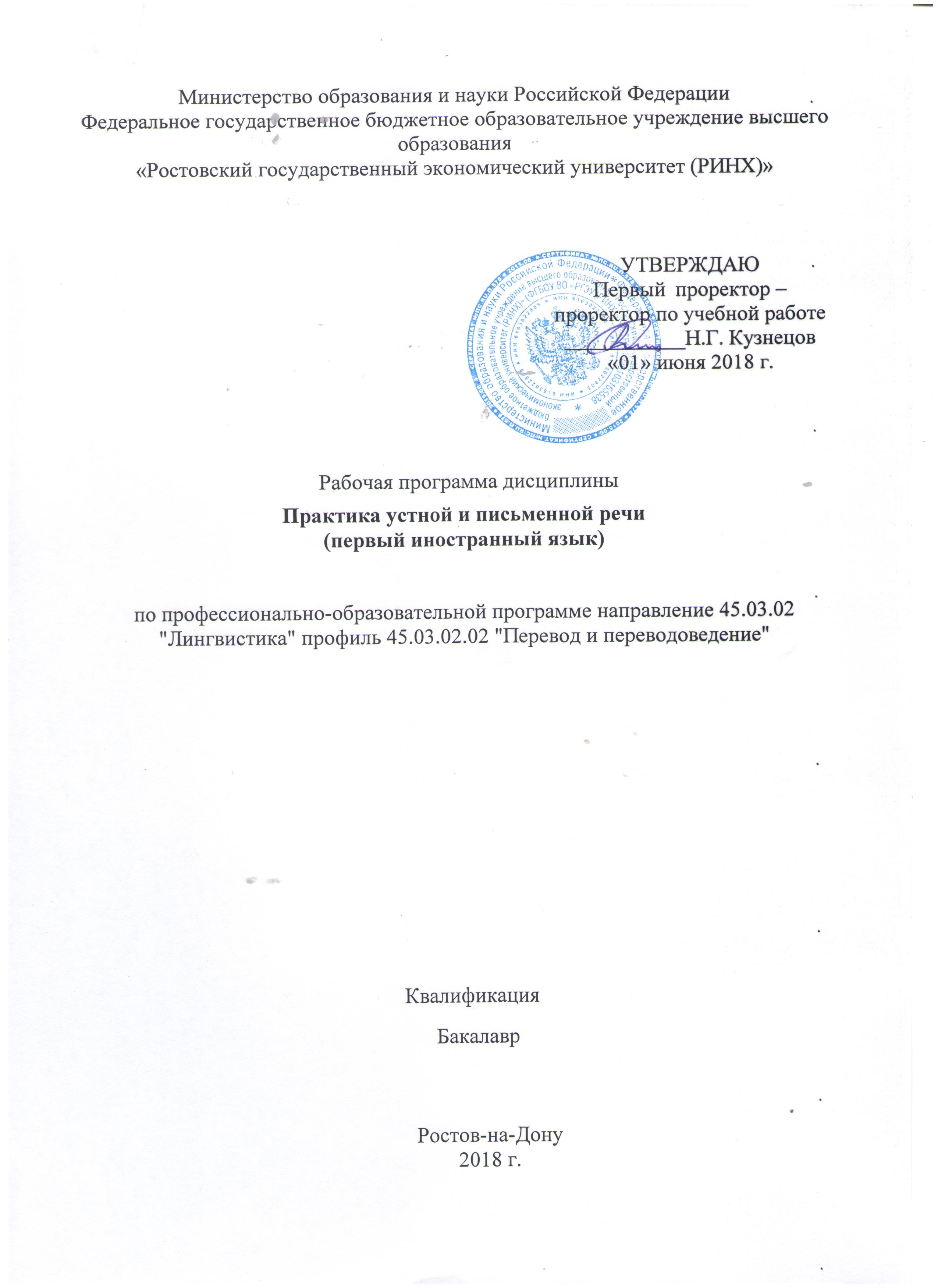 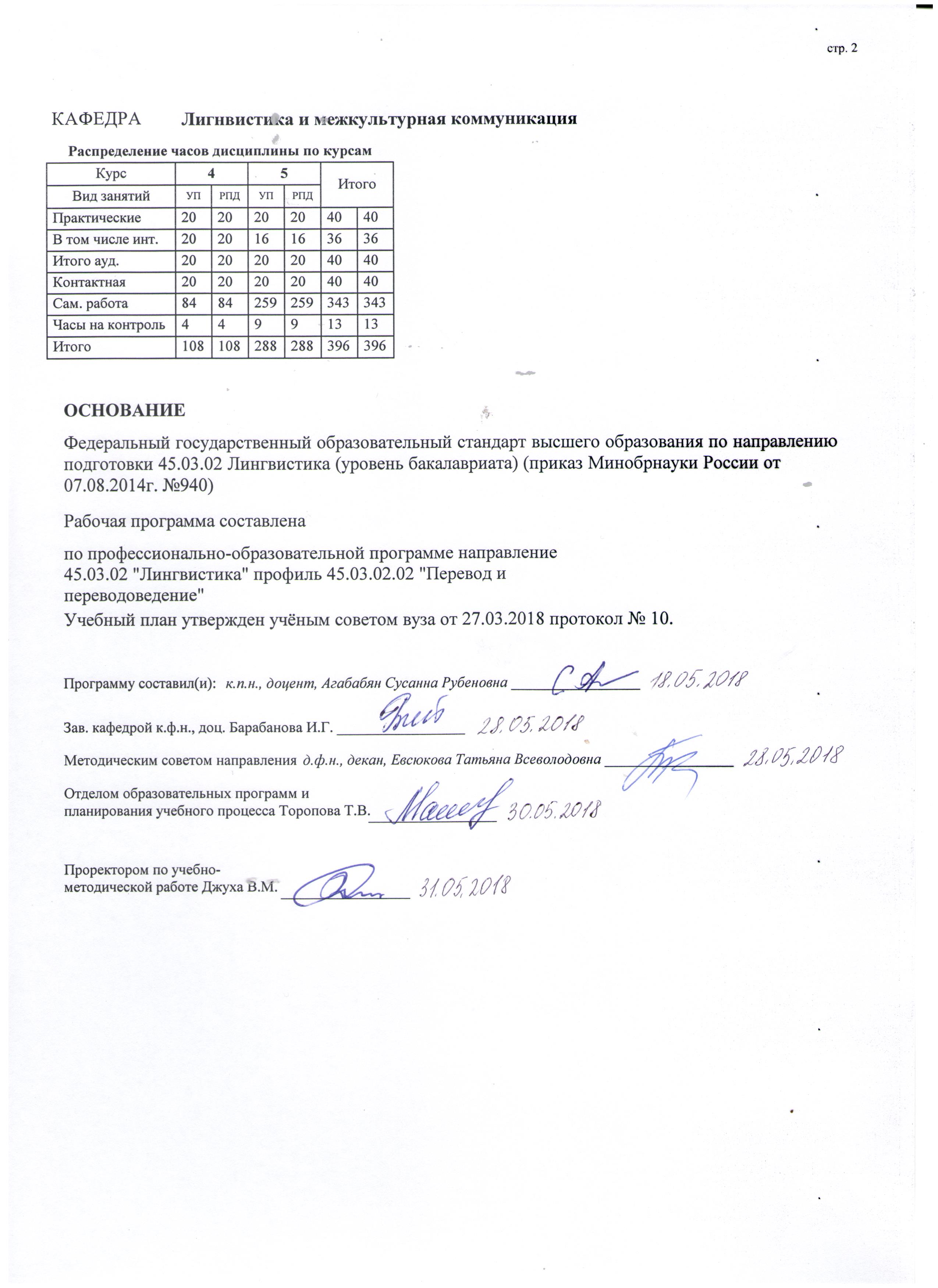 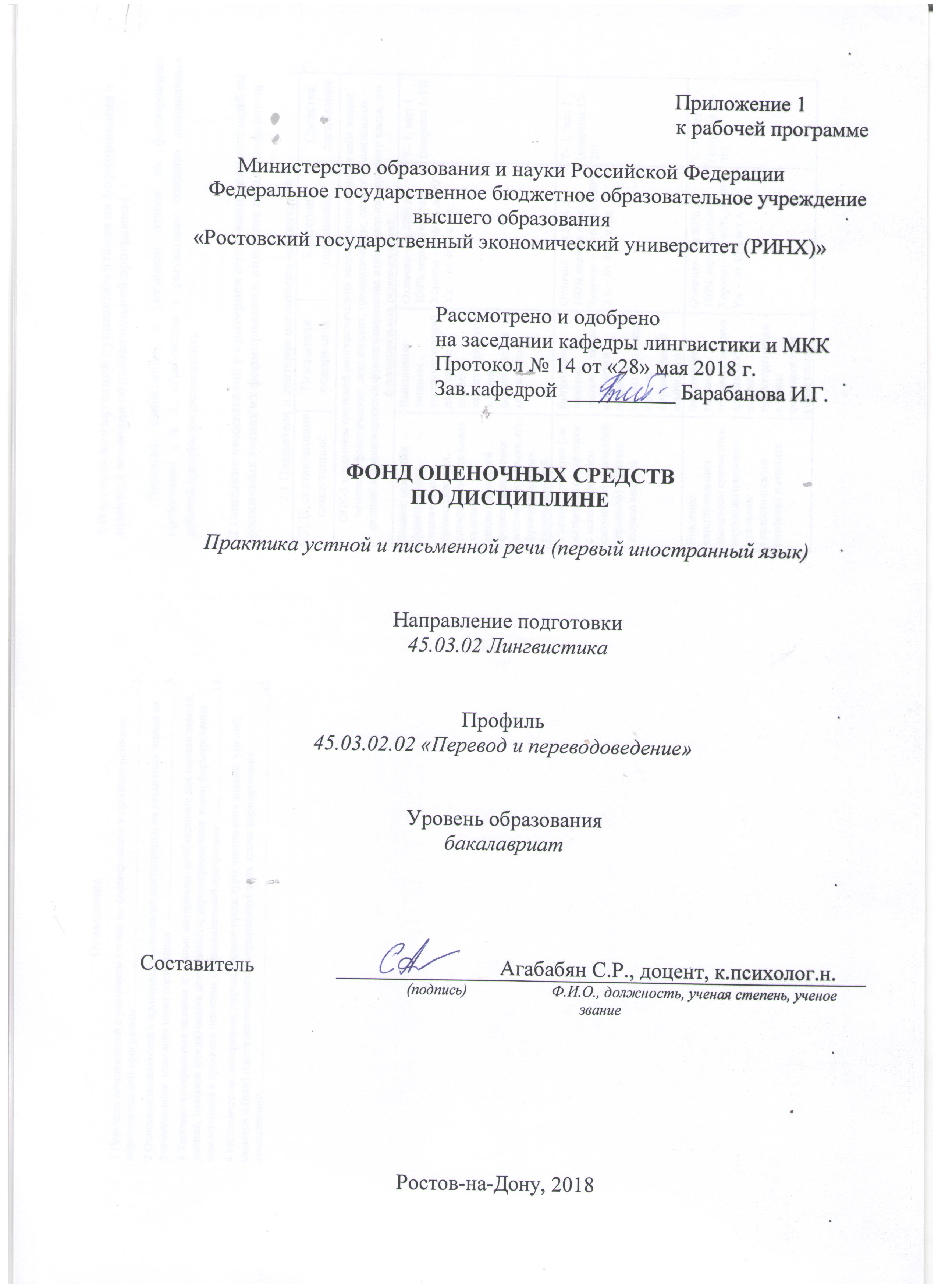 Оглавление1 Перечень компетенций с указанием этапов их формирования в процессе освоения образовательной программы........................................................................................................32 Описание показателей и критериев оценивания компетенций на различных этапах их формирования, описание шкал оценивания ...............................................................................33 Типовые контрольные задания или иные материалы, необходимые для оценки знаний, умений, навыков и (или) опыта деятельности, характеризующих этапы формирования компетенций в процессе освоения образовательной программы...........................................184 Методические материалы, определяющие процедуры оценивания знаний, умений, навыков и (или) опыта деятельности, характеризующих этапы формирования компетенций.................................................................................................................................431 Перечень компетенций с указанием этапов их формирования в процессе освоения образовательной программыПеречень	компетенций	с	указанием	этапов	их	формирования представлен в п. 3. «Требования к результатам освоения дисциплины» рабочей программы дисциплины.2 Описание показателей и критериев оценивания компетенций на различных этапах их формирования, описание шкал оценивания2.1 Показатели и критерии оценивания компетенций:2.2 Шкалы оценивания:Для экзамена:84-100 баллов (оценка «отлично») - изложенный материал фактически верен, наличие глубоких исчерпывающих знаний в объеме пройденной программы дисциплины в соответствии с поставленными программой курса целями и задачами обучения; правильные, уверенные действия по применению полученных знаний на практике, грамотное и логически стройное изложение материала при ответе, усвоение основной и знакомство с дополнительной литературой;67-83 баллов (оценка «хорошо») - наличие твердых и достаточно полных знаний в объеме пройденной программы дисциплины в соответствии с целями обучения, правильные действия по применению знаний на практике, четкое изложение материала, допускаются отдельные логические и стилистические погрешности, обучающийся  усвоил основную литературу, рекомендованную в рабочей программе дисциплины;50-66 баллов (оценка «удовлетворительно») - наличие твердых знаний в объеме пройденного курса в соответствии с целями обучения, изложение ответов с отдельными ошибками, уверенно исправленными после дополнительных вопросов; правильные в целом действия по применению знаний на практике;0-49 баллов (оценка неудовлетворительно) - ответы не связаны с вопросами, наличие грубых ошибок в ответе, непонимание сущности излагаемого вопроса, неумение применять знания на практике, неуверенность и неточность ответов на дополнительные и наводящие вопросы».Для зачета:50-100 баллов (зачет)   выставляется, если обучающийся продемонстрировал знания, умения и владения в объеме 2/3 изученного материала, соответствующие оценке «удовлетворительно» или выше;0-49 баллов (незачет) выставляется, если студент продемонстрировал недостаточные знания, умения и владения в более чем половины  изученного материала,  которые соответствуют  оценке «неудовлетворительно».3	Типовые	контрольные	задания	или	иные	материалы, необходимые для оценки знаний, умений, навыков и (или) опыта деятельности, характеризующих этапы формирования компетенций в процессе освоения образовательной программыМинистерство образования и науки Российской ФедерацииФедеральное государственное бюджетное образовательное учреждение высшего образования«Ростовский государственный экономический университет (РИНХ)»Кафедра Лингвистики и межкультурной коммуникацииВопросы к зачетупо дисциплине Практика устной и письменной речи (первый иностранный язык)1. Talking about work. 2. Talking about priorities. 3. Music issues. 4. Clothes and dressing. 5. Jobs in a company. 6. Stages in a career. 7. People in your life. 8. Everyday events in the home. 9. Parties. 10. Describing character.Составитель ________________________ С.Р.Агабабян                                                                              (подпись)«____»__________________20     г. Критерии оценки:оценка «зачтено» выставляется студенту, если правильно выполнено более 60-80% заданий; оценка «незачтено» выставляется студенту, если правильно выполнено менее 50% заданий.Министерство образования и науки Российской ФедерацииФедеральное государственное бюджетное образовательное учреждение высшего образования«Ростовский государственный экономический университет (РИНХ)»Кафедра Лингвистики и межкультурной коммуникацииВопросы к экзаменупо дисциплине Практика устной и письменной речи (первый иностранный язык)1. Places to eat.2. Food&drinks.3. Going out.4. Sports.5. Accidents&injuries.6. Science issues.7. A Balanced Diet.8. The arts.9. Types of entertainment; cinema and films; reviews; books and newspapers; TV jobs/programs;theatre.10. Charity issues.11. Technology.12. Education.13. The education System of Britain and the USA.14. Art and Design.15. Styles of Painting.Составитель ________________________ С.Р.Агабабян                                                                              (подпись)«____»__________________20     г. Критерии оценки: Оценка «отлично» выставляется студенту, если студент: 1) полно и аргументированно отвечает по содержанию задания; 2) обнаруживает понимание материала, может обосновать свои суждения, применить знания на практике, может привести необходимые примеры не только по учебнику, но и самостоятельно составленные; 3) излагает материал последовательно и правильно.Оценка «хорошо» выставляется студенту, если студент дает ответ, удовлетворяющий тем же требованиям, что и для оценки «5 баллов», но допускает 1-2 ошибки, которые сам же исправляет.Оценка «удовлетворительно» выставляется студенту, если студент обнаруживает знание и понимание основных положений данного задания, но: 1) излагает материал неполно и допускает неточности в произношении слов, определении понятий или формулировке правил; 2) не умеет достаточно глубоко и доказательно обосновать свои суждения и привести свои примеры; 3) излагает материал непоследовательно и допускает ошибки.  Оценка «неудовлетворительно» выставляется студенту, если  он обнаруживает незнание ответа на соответствующее задание, допускает ошибки в употреблении слов, формулировке определений и правил, искажающие их смысл, беспорядочно и неуверенно излагает материал.  Министерство образования и науки Российской ФедерацииФедеральное государственное бюджетное образовательное учреждение высшего образования«Ростовский государственный экономический университет (РИНХ)»Кафедра Лингвистики и межкультурной коммуникацииКомплект для выполнения контрольного заданияпо дисциплине Практика устной и письменной речи (первый иностранный язык)Вариант № 1Прочитайте и переведите текстWhat Makes a Global Language?Why a language becomes a global language has little to do with the number of people who speak it. It is much more to do with who those speakers are. Latin became an international language throughout the Roman Empire, but this was not because the Romans were more numerous than the peoples they subjugated. They were simply more powerful. And later, when Roman military power declined, Latin remained for a millennium as the international language of education, thanks to a different sort of power – the ecclesiastical power of Roman Catholicism.There is the closest of links between language dominance and economic, technological, and cultural power, too, and this relationship will become increasingly clear as the history of English is told. Without a strong power-base, of whatever kind, no language can make progress as an international medium of communication. Language has no independent existence, living in some sort of mystical space apart from the people who speak it. Language exists only in the brains and mouths and ears and hands and eyes of its users. When they succeed on the international stage their language succeeds. When they fail, their language fails.This point may seem obvious, but it needs to be made at the outset, because over the years many popular and misleading beliefs have grown up about why a language should become internationally successful. It is quite common to hear people claim that a language is a paragon, on account of its perceived aesthetic qualities, clarity of expression, literary power, or religious standing. Hebrew, Greek, Latin, Arabic and French are among those which at various times have been lauded in such terms, and English is no exception. It is often suggested, for example, that there must be something inherently beautiful or logical about the structure of English, in order to explain why it is now so widely used. ‘It has less grammar than other languages’, some have suggested. ‘English doesn’t have a lot of endings on its words, nor do we have to remember the difference between masculine, feminine, and neuter gender, so it must be easier to learn’.A language does not become a global language because of its intrinsic structural properties, or because of the size of its vocabulary, or because it has been a vehicle of a great literature of the past, or because it was once associated with a great culture or religion. These are all factors, which can motivate someone to learn a language, of course, but none of them alone, or in combination, can ensure a language’s world spread. Indeed, such factors cannot even guarantee survival as a living language – as is clear from the case of Latin, learned today as a classical language by only a scholarly and religious few. Correspondingly, inconvenient structural properties (such as awkward spelling) do not stop a language achieving international status either.A language has traditionally become an international language for one chief reason: the power of its people – especially their political and military power.Задания и упражнения 1.	Найдите	соответствия	следующим	вариантам	перевода	на	языке оригинала: причины, по которым тот или иной язык превращается во всемирный; духовная власть римско-католической церкви; критерий простоты изучения языка; привлекательный для международного общения; обращают на себя внимание; наличие большого количества исключений; на примере классической латыни; сложные правила орфографии.2.	Выпишите из англо-русского словаря значения следующих английских слов и объясните, в чем может состоять трудность их перевода: global, international, mystical, popular, aesthetic, religious, argument, contrast, cosmopolitan.3.	Переведите на русский язык следующие предложения: 1)	The report takes a global view of the company’s problems. 2)	Last week saw a number of events of global importance. 3)	The crew of the ship was international.4)	In no time she became an international star.5)	Her sudden disappearance is a complete mystery.6)	It’s a popular misconception that nearly all snakes are poisonous. 7)	The building is aesthetic but not verypractical.8)	She washes the floor with religious care everyday. 9)	They followed the instructions quite religiously. 10)	They got into an argument about politics.Вариант № 2Переведите на русский язык, сохраняя стиль данного обращения. On Non-self-governing TerritoriesMr. President,First of all I would like once again to thank the organizers of the seminar, namely the permanent representative of St. Lucia, for the hospitality and superb organization shown us at this important meeting. As regards our view of the seminar, it obviously has served a useful goal, of providing for a substantive exchange of views with representatives of the non-self-governing territories. Here I would like to take note of the highly informative statements by the representatives of Guam and East Timor.At the same time we should point out that some of the most important experts were clearly not prepared for substantive discussion, and le statements of others resembled lectures, filled with obvious truisms.As we see it, it would have been worth making the seminars more substantive. As an example, may I suggest that it would have been much more interesting for the seminar participants to learn about the details of the settlement process in the Western Sahara and in East Timor. I have no doubt that had we requested the draft on autonomy for East Timor or the documents on the referendum in the WesternSahara prepared by the Secretariat, the seminar discussion would have been much more relevant to contemporary events.We are convinced that in preparing the regional seminars we need to take a more creative approach.In conclusion I would like to state our position regarding the proposal for approval of the seminar report. We believe it advisable to keep to the practice of previous years and to take note of the materials used at the seminar. The reason for this is clear: we would not like the conclusions and recommendations of this kind of project,: including the ideas voiced by experts and representatives of NGOs, to	be given the status of full-fledged recommendations following the' adoption of the report of our special committee by the General Assembly. We should act with great restraint regarding the issue of-changing the qualitative status of anydocuments.At the same time, we are ready to accommodate those members of the committee who wish to provide for the broadest possible distribution of the materials from the St. Lucia seminar. For this reason we would be ready to take note of the seminar report and to publish it as an annex to the report of the committee. This will resolve both issues: maintaining the official status of the seminar report and providing an opportunity to spread the ideas discussed at this meeting.Вариант № 3 Переведите на русский язык.Why do We Need a Global Language?Translation has played a central (though often unrecognized) role in human interaction for thousands of years. When monarchs or ambassadors met on the international stage, there would invariably be interpreters present. But there are limits to what can be done in this way. The more a community is linguistically mixed, the less it can rely on individuals to ensure communication between different groups. In communities where only two or three languages are in contact, bilingualism (or trilingualism) is a possible solution, for most young children can acquire more than one language with unselfconscious ease. But in communities where there are many languages in contact, as in much of Africa and South-East Asia, such a natural solution does not readily apply.The problem has traditionally been solved by finding a language to act as a lingua franca, or ‘common language’. Sometimes, when communities begin to trade with each other, they communicate by adopting a simplified language, known as a pidgin, which combines elements of their different languages. Many such pidgin languages survive today in territories which formerly belonged to the European colonial nations, and act as lingua francas; for example, West African Pidgin English is used extensively between several ethnic groups along the West African coast. Sometimes an indigenous language emerges as a lingua franca – usually the language of the most powerful ethnic group in the area, as in the case of Mandarin Chinese. The other groups then learn this language with varying success, and thus become to some degree bilingual. But most often, a language is accepted from outside the community, such as English or French, because of the political, economic, or religious influence of a foreign power.The prospect that a lingua franca might be needed for the whole world is something which has emerged strongly only in the twentieth century, and since the 1950s in particular. The chief international forum for political communication – the United Nations – dates only from 1945. Since then, many international bodies have come into being. Never before have so many countries (around 190, in the case of some UN bodies) been represented in single meeting places. At a more restricted level, multinational regional or political groupings have come into being, such as the Commonwealth and the European Union. The pressure to adopt a single lingua franca, to facilitate communication in such contexts, is considerable, the alternative being expensive and impracticable multi-way translation facilities.The need for a global language is particularly appreciated by the international academic and business communities, and it is here that the adoption of a single lingua franca is most in evidence, both in lecture-rooms and board-rooms, as well as in thousands of individual contacts being made daily all over the globe.Задания и упражнения1. Определите значения следующих слов и словосочетаний: bilingualism, lingua franca, European colonial nations, Mandarin Chinese, the Commonwealth, the European Union, translation facilities.2. Найдите соответствия следующим вариантам перевода на языке оригинала: в общении людей; вели международные переговоры; одно из решений проблемы; незаметно для себя; один из местных языков; языки ‘со стороны’; размер территории; обеспечить взаимопонимание; на ограниченных территориях; на более низком уровне; многосторонний перевод; более низкий международный статус; особенно ощущается.3. Выпишите из англо-русского словаря значения следующих английских слов и объясните, в чем может состоять трудность их перевода: individual, community, apply, prospect, survive, body, pressure, anecdotal.4. Переведите на русский язык следующие предложения:1) The rights of an individual are perhaps the most important rights in a freesociety. 2) Do social pressures make it hard for us to become individuals?3) The President met leaders of black community during his visit to Chicago. 4) Keep streets clean for the good of the community.5) The job of a politician is to serve the whole community.6) The rule does not apply in your particular case. I am afraid there is not much prospect of the work being finished before the weekend.7) Few buildings survived the fire.8) The government is unlikely to survive the next election.9) Should this information go in the main body of the text, or in the notes at the end? 10) The House of Representatives is an elected body.11) We are trying to put pressure on the government to change the law. 12) He only agreed to cut down on the Budget under pressure.13) There are no comprehensive statistics on the extent of the air pollution problem, but anecdotal evidence suggests that Hong Kong’s children have been hit the hardest.Вариант №  4Переведите на английский язык следующее выступление, обращая особое внимание на выделенные фразы.О несамоуправляющихся территориях Господин Председатель,Прежде всего, мне хотелось бы вновь поблагодарить организаторов семинара в лице постоянного представителя Сент-Люсии за гостеприимство и четкость в проведении этого важного мероприятия.Что касается оценки семинара как такового, то он, безусловно, служит полезной цели,	которая	состоит	в	проведении	обстоятельного	обмена	мнениями	с представителями несамоуправляющихся территорий. В этой связи хотелось бы отметить весьма ценные с информативной точки зрения выступления представителей Гуама и Восточного Тимора.Наряду с этим вынуждены отметить, что некоторые из ведущих экспертов были явно не готовы к разговору по существу, а выступления других скорее походили на чтение лекций, в которых звучали откровенно азбучные истины. Вместо этого, как нам представляется, следовало бы подумать о насыщении семинаров более содержательными идеями. В качестве иллюстрации этого вывода хочу высказать предложение, что для участников семинара было бы куда интереснее ознакомиться с деталями хода урегулированияв ЗападнойСахареи Восточном Тиморе. Не сомневаюсь, что если бы мы запросили подготовленные Секретариатом проект автономии для Восточного Тимора или документы по подготовке референдума в Западной Сахаре, то дискуссия на семинаре оказалась бы значительно болееприближеннойк реалиямсегодняшнегодня.Убеждены, что при подготовке региональных семинаров мы должны проявлять больше творческих подходов. В заключение хотелось бы изложить нашу позицию относительно	предложения	об	одобрении	доклада семинара. Мы считаем целесообразным придерживаться практики последних лет и принять к сведению материалы этого мероприятия. Такой подход объясняется очень просто: нам не хотелось бы, чтобы выводы и рекомендации такого рода мероприятий, в том числе идеи, высказанные экспертами и представителями неправительственных организаций, получали статус полновесных рекомендаций после того, как соответствующий доклад нашего спецкомитета будет одобрен Генеральной Ассамблеей. Нам следует весьма осторожно относиться к вопросу о переводе тех или иных документов из одного статуса в качественно другое положение.Вместе с тем мы готовы пойти навстречу пожеланиям тех членов комитета, которые хотели бы обеспечить максимально широкое распространение материалов семинара в Сент- Люсии. В этой связи мы были бы готовы принять к сведению доклад семинара и издать его в качестве приложения к докладу комитета. Таким образом, будут решены обе задачи, а именно: сохранен официальный статус доклада семинара, и создана возможность для ознакомления с идеями, звучавшими на этоммероприятии.Вариант № 5 BacteriaVibrio parahaemolyticus is a bacteria that has been isolated from sea water, shell fish, finfish, plankton and salt springs. It has been a major cause of food poisoning in Japan and the Japanese have done several studies on it. They have confirmed the presence of V. parahaemolyticus in the north and central Pacific with the highest abundances in inshore waters, particularly in or near large harbors.A man named Nishio studied the relationship between the chloride content of sea water and the seasonal distribution of V. parahaemolyticus and concluded that while the isolation of V. parahaemolyticus was independent of the sodium chloride content, the distribution of V. Parahaemolyticus in sea water was dependent on the water temperature. In fact it has been isolated in high frequencies during summer, from June to September, but was not isolated with the same frequency in winter.Within four or five days after eating contaminated foods, a person will begin to experience diarrhea, the most common symptom; this will very often be accompanied by stomach cramps, nausea, and vomiting. Headache and fever, with or without chills, may be also experienced.Задания и упражнения1. Прочитайте и переведите текст.2. Определите	значения	следующих	слов	и	словосочетаний:	Vibrio parahaemolyticus, bacteria, shell fish, finfish, plankton, a major cause, chloride content of sea water, to be independent of, to be dependent on, high frequencies, to experience diarrhea, common symptom, nausea, vomiting, to experience fever with or without chills.3. Найдите соответствия следующим вариантам перевода на языке оригинала: выделять из морской воды; источники соленой воды; пищевое отравление; огромное изобилие; прибрежные воды; сезонное распространение; зараженная пища; спазмы в желудке4. Переведите на русский язык следующий текст: Мертвая вода. В нормальной воде примесь тяжелой воды ничтожно мала. Молекулы с самым тяжелым кислородом встречаются 1000 на миллион, а с дейтерием 200 на миллион. Тяжелая вода, которую только перед войной научились получать в чистом виде, была необходима для создания атомной бомбы.Что же представляет собой тяжелая вода? По цвету, запаху, вкусу, она ничем не отличается от обычной воды, но совершенно непригодна для живых организмов. Вот так неожиданно воскресли народные предания о живой и мертвой воде. Тяжелая вода в самом прямом смысле этого слова оказалась мертвой. Она не способна поддерживать жизнь. Семена растений, помещенные в тяжелую воду, не прорастали. Рыбы, одноклеточные организмы и даже микробы очень быстро погибали.Регламент проведения мероприятия оценивания: индивидуально, предел длительности всего контроля - 20-25 мин.Критерии оценки:– оценка «отлично»: отсутствуют орфографические ошибки, грамматические ошибки, соблюден объем работы, соответствие теме, отражены все указанные в задании аспекты, стилевое оформление речи соответствует типу задания, аргументация на соответствующем уровне, соблюдение норм вежливости.– оценка	«хорошо»	–	допускаются	орфографические	и	отдельные грамматические, логические и стилистические погрешности. Содержание (соблюдение объема работы, соответствие теме, отражены все указанные в задании аспекты, стилевое оформление речи соответствует типу задания, аргументация на соответствующем уровне, соблюдение норм вежливости).– оценка	«удовлетворительно» –	наличие твердых	знаний	в	объеме пройденного курса в соответствии с целями обучения, изложение ответов с отдельными ошибками.– оценка «неудовлетворительно» – ответы не связаны с вопросами, наличие грубых ошибокв ответе, непонимание сущности излагаемого вопроса, неумениеприменять знания на практике, неуверенность и неточность ответов на дополнительные и наводящие вопросы.Министерство образования и науки Российской ФедерацииФедеральное государственное бюджетное образовательное учреждение высшего образования«Ростовский государственный экономический университет (РИНХ)»Кафедра Лингвистики и межкультурной коммуникацииТесты письменные или компьютерныепо дисциплине Практика устной и письменной речи (первый иностранный язык)ТЕСТ 1.Choose the best answer.1 _____ name is Robert. a) Me b) I	c) My2 They _____ from Spain. a) is	b) are c) do3 _____ are you from?a) What	b) Who	c) Where4 What do you do? I’m _____ student. a) the b) a	c) the5 Peter _____ at seven o’clock. a) goes up	b) gets c) gets up6 _____ you like this DVD? a) Are b) Have	c) Do7 We _____ live in a flat.a) don’t	b) hasn’t	c) doesn’t8 Wednesday, Thursday, Friday, _____a) Saturday	b) Tuesday	c) Monday9 _____ he play tennis?a)Where	b) Does	c) Do10 Have you _____ a car?a) any b) have	c) got11 We don’t have _____ butter. a) a	b) any c) got12 _____ some money here. a) There’re	b) There13 We _____ got a garage. a) haven’t	b) hasn’tc) There’sc) don’t14 Those shoes are very _____ . a) expensive b) a lotc) cost15 Have you got a pen? Yes, I _____ . a) am b) have	c) got16 It is a busy, _____ city.a) traffic	b) quite	c) noisy17 They _____ at home yesterday. a) was b) are c) were18 I _____ there for a long time.a) lived	b) living	c) live19 He didn’t _____ glasses.a) put b) wear	c) take20 The restaurant was _____ busy. a) veryb) a lotc) many21 Do you like the red _____ ? a) it	b) that c) one22 He _____ to Brazil on business. a) go b) goed	c) went23 Yesterday was the _____ of April. a) thirdb) three	c) day three24 She’s got _____ hair.a) dark, long b) long and dark	c) dark, long25 I _____ play football at the weekend. a) usually	b) use c) usual26 I _____ in an armchair at the moment. a) sitting	b) ‘m sitting c) sit27 My brother is older _____ me. a) then b) that c) than28 Their car is _____ biggest on the road. a) than b) this c) the29 It’s the _____ interesting of his films. a) more	b) much	c) most30 The phone’s ringing: _____ answer it. a) I’ll b) I	c) will31 Do you _____ classical or rock music? a) rather	b) prefer	c) more32 He has _____ breakfast. a) ate b) eaten	c) eat33 The _____ have seen it before.a) childs	b) child	c) children34 I’ve never met an actor _____ .a) before	b) already	c) after35 _____ is very good exercise.a) Swim	b) To swim	c) Swimming36 Have you _____ been on a winter sports holiday? a) always	b) everc) soon37 I can’t _____ another language.a) speaking	b) speak	c) to speak38 They _____ pay for the tickets.a) haven’t to b) don’t have c) don’t have to39 _____ old is their car?a) What	b) When	c) How40 Are you _____ for one or two weeks? a) staying	b) stayed	c) stay41 Stephen _____ to visit his parents. a) will b) going	c) is going42 I don’t _____ getting up early.a) not like	b) want	c) enjoy43 We _____ like to see the mountains. a) would	b) will c) are44 They _____ ever check their emails. a) hardb) harder	c) hardly45 They won’t come, _____ they?a) won’t	b) come	c) will46 He _____ know how to spell it.a) doesn’t	b) hasn’t	c) don’t47 Carla _____ to the radio all morning. a) listening	b) heard	c) listened48 They _____ come to the cinema with us. a) doesn’t	b) not c) didn’t49 I like this song. _____ do I.a) Either	b) So c) Neither50 We _____ them at eight o’clock.a) meet	b) ‘re meet	c) ‘re meeting51 They are going _____ in America next month. a) to be	b) will be	c) be d) being52 This is the cinema _____ we saw the film.a) when	b) which	c) that d) where53 Have you ever _____ in a jazz band?a) seenb) played	c) listened	d) wanted54 I’m _____ when I’m with you. a) happyer	b) happier than55 This is _____ than I thought. a) bad b) badder	c) worsec) happier	d) the happyd) worst56 Can you tell me the way _____ ?a) to the bank b) is the bank c) where is bank	d) of the bank57 Do you know what _____ ?a) time is it	b) time is	c) time is now d) time it is58 Were you _____ to open the door?a) could	b) can c) able d) possible59 Everybody _____ wear a seat belt in the car.a) must	b) mustn’t	c) don’t have to	d) doesn’t have to60 Tom has lived in this town _____ three years. a) since	b) from	c) afterd) for61 We _____ work in that factory.a) use to	b) was c) used to	d) then62 I think it _____ be sunny tomorrow.a) will probably	b) probably	c) can d) will to63 He _____ like his brother.a) lookb) isn’tc) isn’t look	d) can look64 _____ does your boyfriend look like?a) How	b) What	c) Why	d) Which65 I’ve got _____ many problems.a) too b) a	c) enough	d) really66 If we get up in time, _____ catch the train.a) we catch	b) we caught c) we had caught	d) we’ll catch67 They _____ to go to France for a year.a) decide	b) deciding	c) decided	d) to decide68 I’m working _____ to pass my exam.a) hardly	b) much	c) hardd) good69 I’m writing _____ ask you to explain.a) for b) in order to c) because	d) because of70 He said that most problems _____ by teenagers.a) cause	b) caused	c) were caused	d) were causing71 What _____ to do at the weekend?a) have you like	b) are you liking72 Football _____ in most countries.a) plays	b) players	c) is played73 Who was _____ the door? a) at     b) on c) in     d) of74 We _____ lunch when you telephoned. a) was having b) had c) were having75 Your work is _____ better.a) being	b) doing	c) gettingc) do you like d) is you liked) is playingd) are havingd) falling76 She could play the piano _____ she could walk.a) during	b) while	c) as well	d) before77 The train was cancelled, so we _____ .a) couldn’t go b) wasn’t go c) didn’t went d) mustn’t go78 The problem was _____ solveda)easy b) easy to	c) an easy	d) easily79 It was a difficult journey, but I _____ get home.a) could	b) managed toc) at last	d) was80 We had not _____ heard the news.a) already	b) always	c) yet d) today81 We arrived at the station, but the bus _____ earlier.a) has left	b)had leave	c) has leave	d) had left82 We can _____ walk or go by car.a) bothb) rather	c) either	d) neither83 If I _____ enough money, I’d buy a new car. a) had b) would	c) did d) shall84 It _____ correctly.a) hasn’t done b) hasn’t been done c) hasn’t been do	d) not been done85 The accident wouldn’t have happened, if you had been more _____ . a) careful	b) carefully	c) careless	d) caring86 It _____ be possible some time in the future. a) can b) hope	c) mayd) is87 Schools then _____ having more children in the class.a) was used to b) were used to	c) was use to d) were use to88 We _____ to go to work at six in the morning. a) must	b) would	c) had d) did89 They _____ an old photograph of the place.a) came up	b) came across	c) came into d) came after90 I _____ I had been able to meet her.a) hope	b) want	c) think	d) wish91 We’ll have taken our exams _____ this time next month. a) by b) on c) during	d) for92 I will do badly in my work, _____ try harder.a) if I’m not	b) if I wasn’t c) if I haven’t d) if I don’t93 I _____ wasted my time when I was at university.a) regret	b) shouldn’t	c) ought not tod) shouldn’t have94 This is going to be my chance to _____ any difficulties. a) repair	b) sort out	c) solve	d) improve95 It was difficult at first, but I soon got _____ it.a) got used to b) get used to c) changed to d) used to96 How did you manage to cook _____ a good meal? a) so	b) that c) absolutely d) such97 The solution had been found, _____ we hadn’t realised it. a) however	b) therefore	c) although	d) even98 She _____ I had been doing for all that time.a) asked to meb) asked for me	c) asked with me	d) asked me99 They _____ heard us coming, we were making a lot of noise. a) must have b) must	c) might	d) could100 He _____ to help me with the decorating.a) suggested b) offered	c) invited	d) toldКритерии оценки:– оценка «отлично»: отсутствуют орфографические ошибки, грамматические ошибки, соблюден объем работы, соответствие теме, отражены все указанные в задании аспекты, стилевое оформление речи соответствует типу задания, аргументация на соответствующем уровне, соблюдение норм вежливости.– оценка	«хорошо»	–	допускаются	орфографические	и	отдельные грамматические, логические и стилистические погрешности. Содержание (соблюдение объема работы, соответствие теме, отражены все указанные в задании аспекты, стилевое оформление речи соответствует типу задания, аргументация на соответствующем уровне, соблюдение норм вежливости).– оценка	«удовлетворительно» –	наличие твердых	знаний	в	объеме пройденного курса в соответствии с целями обучения, изложение ответов с отдельными ошибками.– оценка «неудовлетворительно» – ответы не связаны с вопросами, наличие грубых ошибокв ответе, непонимание сущности излагаемого вопроса, неумениеприменять знания на практике, неуверенность и неточность ответов на дополнительные и наводящие вопросы.ТЕСТ 2Choose the best word or phrase to fill the gap.1 Do you like -----------? a to shopYes, I do.b shop	c to shopping	d shopping2 I go -------- school in Vienna.a at	b to3 We have lunch --------- one o'clock. a at                                         b to3 She works ----------- Saturday.a at	b to4 I stay at home --------- the morning. a at                                         b to5 How do you get to work? ------------a By car.	b In car.6 Do you like classical music? -------------a Yes, I likes.	b Yes, I like.7 Where is Mary? She ----------- over there. a is stand                                b is standing8 I'm hungry. ------------ something to eat, please. a I like	b I'd want9 He ---------- born in 1963 in Spain. a had	b is10 Switzerland is ------------ than Britain. a as small	b smallest11 Motor racing is the ----------- sport in the world. a most expensive	b expensivest12 He passed his English exam very ------------. a easy	b easierc inc inc inc inc By the car.c Yes, I does.c standc I'd likec wasc more smallc more expensivec goodd ond ond ond ond On car.d Yes, I do.d standingd I'm liked didd smallerd as expensived easily13 When ---------- you go to the USA?	Last year.a did	b was	c went	d have14 Did she stay with friends? -----------a No, she didn't.	b No, she didn't stay	c No, she stayed not. d No, she didn't stayed.15 She's never ---------- to New York.a gone	b was	c been	d went16 I haven't got any money. Never mind. ----------- some from the bank.a I'll get	b I'm getting	c I get	d I'd get17 ------------- you ever visited London?a Did	b Do	c Were18 He's learning ----------- a lorry.a to drive	b driving	c drive19 I can't stand ----------- in hot weather.a to walk	b walking	c walk20 He smokes more than ten cigarettes ------------.a by day	b the day	c in dayd Haved the drivingd to walkingd a day21 Let's go somewhere else. There's ---------- noise in this room.a too many	b too much	c enough	d too22 It's a very long day for Jack. He doesn't get home from school ---------- six o'clock. a since                                     b to                                c towards                 d until23 They usually --------- at home but today they --------- lunch in a restaurant. a are eating, have	b eat, have	c eat, are havingd are eating, are having24 We didn't stay late ---------- we were very tired.a because	b so	c that	d until25 I think most people ---------- English for their jobs in the the future.a need	b are needing	c will need	d will have needed26 Teenagers today like wearing casual clothes so leather shoes aren't ------------- trainers. a as fashionable than	b as fashionable as	c more fashionable asd fashionable27 A friend of ---------- phoned this morning but ---------- didn't leave a message.a you, she	b you, her	c yours, she	d yourself, hers28 We ------------ lunch when the phone -----------.a had, rang	b were having, rang	c were having, was ringing d had, has rung29 You -------------- open the door before the train gets into the station. It's very dangerous. a must                                    b mustn't                         c should                   d don't have to30 If you don't want to burn youself you ---------- lie in the sun all day. a won't                                   b don't                             c shouldn't31 If I have enough money next year, I ----------- to the USA.a will go	b go	c would god couldn'td went32 It's usually quite warm in September ----------- it often rains, --------- bring a waterproof.a but, so	b so, because	c unless, but	d for, as33 ----------- she likes coffee, she prefers tea.a However	b Although	c But	d When34 --------------------- for the bus, a man with a gun ran out of the bank opposite us. a As we were waiting            bWhen we waited           c As soon as we waitedd Until we waited35 It's the best film ------------- . You should go and see it.a I ever saw	b I've ever seen	c I've never seen d I've already seen36 They went to Australia ---------- a month --------- summer.a during, the	b for, during	c for, last	d last, during37 I don't think life ---------- better in the future.a won't be	b will be	c be	d is38 I haven't heard from Jane for ages. I wonder ----------.a what she like	b how is she	c how she is	d how does she39 We're not paying a builder to mend the fireplace. We've decided to do it -----------.a us	b ourselves40 I always take an umbrella ----------- it rains. a however	b despitec ourselfc in cased our ownd as41 We ------------ go out to a restaurant during the week because when we get home from work we're too tired.a nearly never	b hardly never	c hardly ever	d ever42 That sofa ------------ comfortable. Can I try it?a looks	b looks like	c is like	d like43 I ------------ be late for work this morning. I've got a lot to do before midday.a don't have to	b couldn't	c don't	d mustn't44 They've lived in that house ---------- they were children.a for	b during	c since	d until45 A lot ----------- to the house before we can move in. a needs be doing	b needs done46 I'll get an electrician ---------- the heating. a mend                                   b to mendc needs doingc for mendingd needs to dod mending47 You ----------- come with us if you don't want to.a must	b haven't to	c aren't supposed to d don't have to48 When he arrived a crowd -------------- for several hours to greet him.a had been waiting	b is waiting	c has been waiting d was waiting49 She's just bought a brand new car so she ----------- be able to drive.a can't	b must	c won't	d probably50 You ---------- show your passport at the frontier if you want to get across.a have to	b are supposed to	c should	d are allowed to51 ------------- she was an hour late, she didn't apologise.a In spite of	b Even though	c However52 They don't like him at all. He treats them ---------- they were children. a as if	b if only	c in cased Becaused althoughТЕСТ 3Choose the best word to fill the gap1 six seven ------- nine ten a three2 What's your ----------? a name3 What -------- is it? a timeb twelveI'm American. b nationalityIt's half past two. b hourc eight	d fivec country	d homec day	d old4 Sunday Monday ---------- Wednesday a Saturday	b Thursday5 March --------- May June Julya April	b January6 He's got a --------- and two sisters.a father	b brother7 My favourite ---------- is dinner.a lunch	b drink8 We've got two ----------: a son and a daughter. a parents	b people9 I'd like a ------- of coffee, please.a cup	b glassc Tuesdayc Augustc familyc foodc childrenc plated Fridayd Novemberd friendd meald friendsd bottle10 He's --------- the newspaper.a reading	b watching11 September is my favourite ----------.a year	b autumnc listeningc monthd seeingd season12 How old is your ---------? She's thirteen. a brother	b son13 I always have a big ---------- in the morning. a lunch	b breakfastc boyfriendc dinnerd sisterd supper14 Those are very nice ----------. Where did you buy them?a shirt	b dress	c trousers	d handbag15 What does he look like? a glassesHe's quite tall and he's got short, dark ----------- . b eyes	c head	d hairКритерии оценки:•	оценка «отлично» выставляется студенту, если правильно выполнено более 80% заданий; •           оценка «хорошо» выставляется студенту, если правильно выполнено более 60%заданий;•	оценка «удовлетворительно» выставляется студенту, если правильно выполнено более 40% заданий;•	оценка «неудовлетворительно» выставляется студенту, если правильно выполнено менее 40% заданий.Министерство образования и науки Российской ФедерацииФедеральное государственное бюджетное образовательное учреждение высшего образования«Ростовский государственный экономический университет (РИНХ)»Кафедра Лингвистики и межкультурной коммуникацииПеречень тем по устному опросу обучающихсяпо дисциплине Практика устной и письменной речи (первый иностранный язык)1. Tell about your family members: their appearance, character, horoscope signs, hobbies, likes and dislikes. Who do you look like? Who do you take after?2. Contrast and compare American, British and Russian families. 3. What is your idea of the ideal family?4. What types of accommodation do you know?5. Describe the place you live in (your flat, house, etc.).6. Contrast and compare American, British and Russian households. 7. Describe the house of your dreams.8. What are your household chores?9. What cuisine do you prefer? What kinds have you eaten and what would you like to try? 10. What are your ideas of healthy eating? Do you ever go to fast-food restaurants?11. Can you give the recipe of your favourite dish? 12. Describe your daily routine.13. What do you like about your student’s life? Do you take part in extra curriculum work? 14. What is/was your favourite subject at the University? What are your ideas about yourfuture career?15. Speak about your favourite season and outdoor activities you enjoy doing? 16. Describe the seasons and weather in Great Britain.17. How do you usually spend your free time/weekends? Do you prefer to stay in or go out? 18. How do you usually relax? What is your favourite pastime?19. Who usually does the shopping in your family? Do you enjoy shopping around? Do you 20. first go window shopping? Are shopaholic? Are you always careful about the money youcan spend?21. Tell about the popular types of holidays in Great Britain. What are the most popular holiday destinations for British people?22. What types of holiday accommodation do you know?23. What’s your favourite means of transport? What do you think is the most comfortable one?24. Tell about your last holiday experience? Where did you go? Did you stay at a hotel or did you choose other type of accommodation? What places did you see?25. What is your most memorable holiday? Was it in Russia or did you go abroad? Did you go sightseeing?26. Do you like active holidays? Are you fond of walking and hiking? 27. Where do you plan to go for your next holidays?28. What’s your idea of a perfect personality? What are his/her traits of character? What does your ideal partner look like?29. Do you take after your mother or your father in appearance? Does your brother (sister) look like you?30. How have you former classmates changed recently? Have you seen anyone lately? 31. Do people nowadays live a healthy life? Is it important to think about your health? 32. What’s your lifestyle? Are you an active person?33. Do you eat healthy food? What’s your favourite menu?34. What’s the difference between Russian and British healthcare system? 35. Tell about the history of London.36. Prepare a tour of London. Act as a guide and tell about the most famous sights of London?37. What are the most popular tourist attractions in London?38. What do you know about the history of Washington? What famous people played an important part in the foundation of the city?39. What museums would you visit if you went to Washington one day?40. What monuments and other places of interest attract tourists in Washington? 41. What can you tell your English friend about the history of Moscow?42. Which places in Moscow would you recommend you foreign guest to visit? 43. What’s your favourite place in Moscow?44. Have you visited any parks in Moscow? What are the most famous ones? 45. Where can you find information about your hometown?46. What would you tell your American friends about the historical places in Saratov? What sights would you recommend them to visit?47. Compare admission procedures in Russian and British Universities. 48. Speak about the oldest British universities.49. Different types of recreational activities, their advantages and disadvantages (hiking, camping, walking, mountaineering, backpacking, boating, canoeing, surfing, scubadiving, etc.).50. Ideas of an ideal holiday (comfort-lovers and out-door enthusiasts).51. Planning a hiking tour-(camping gear, necessary equipment and skills, etc). 52. Pleasures of a hiking tour.53. Different cinematic genres and their characteristics (your likes and dislikes). 54. Russian famous film directors and their films.55. Foreign famous film directors and their films.56. Russian and world known actors (your favourite ones). 57. Famous screen adaptations.58. Good and bad films, cult films. 59. Cartoons and children's films.60. Films devoted to die problem of the teachers-pupils' relations.61. Environmental destruction and pollution, urgent ecological problems. 62. The main treatment methods.63. Conservation movements and ecological organisations. 64. Environment-consciousness and environment -education. 65. Primary schooling in Great Britain.66. Secondary schooling in Great Britain. 67. Types of schools.68. School curriculum and extra-curriculum activities. 69. School rules and punishment.70. Examinations.71. Independent schools in Great Britain. 72. Well-known independent schools. 73. Models of independent schools.74. British schooling compared to Russian schooling. 75. Making the grade is a challenge.76. One should have talent and patience to win the hearts of pupils. 77. The issue of streaming.78. -11 + exams.79. The issue of compulsory school attendance. 80. The issue of fixed/non-fixed curriculum.81. The issue of mixed ability grouping in the classroom.82. The issue of pupils' norms of behaviour (wearing school uniform, etc.). 83. Traditional and innovative education.84. Formal/informal approach to teaching.85. Imparting of knowledge or developing a child's personality.86. The elements of British schooling that could be borrowed by the Russian educational system.87. Painting as a kind of Fine Arts. 88. Review of a work of painting. 89. British painting.90. Russian painting.91. What famous people do you know? What made them famous?92. Speak about a famous writer (musician, politician, sportsman, scientist, etc.)93. What is the difference between American and British system of higher education? 94. What is the difference between American and Russian system of higher education? 95. What are University admission requirements in the United States?96. What is SAT and ACT?97. What universities are in the Ivy League?98. Talk about renowned American institutions of higher education.99. Talk about curriculum in higher educational establishments in the USA. 100.	Books and reading. Talk about types of books.101.	Reading habits.102.	How necessary is it to form reading habits early in childhood? 103.	What books cultivate love for literature in children?104.	What makes a good children’s book?105.	Libraries and their problems. How to overcome the problems? 106.           Talk about your teaching practice. What are your impressions? 107.	What makes a good English lesson?108.	How to manage class? Discipline issues109.	What extracurricular work can be done in terms of teaching a foreign language? 110.	Perks, challenges and disappointments of teaching profession.Критерии оценки:	Оценка «отлично» выставляется студенту, если студент: 1) полно и аргументированно отвечает по содержанию задания; 2) обнаруживает понимание материала, может обосновать свои суждения, применить знания на практике, может привести необходимые примеры не только по учебнику, но и самостоятельно составленные; 3) излагает материал последовательно и правильно.	Оценка «хорошо» выставляется студенту, если студент дает ответ, удовлетворяющий тем же требованиям, что и для оценки «5 баллов», но допускает 1-2 ошибки, которые сам же исправляет.	Оценка «удовлетворительно» выставляется студенту, если студент обнаруживает знание и понимание основных положений данного задания, но: 1) излагает материал неполно и допускает неточности в произношении слов, определении понятий или формулировке правил; 2) не умеет достаточно глубоко и доказательно обосновать свои суждения и привести свои примеры; 3) излагает материал непоследовательно и допускаетошибки.	Оценка «неудовлетворительно» выставляется студенту, если он обнаруживает незнание ответа на соответствующее задание, допускает ошибки в употреблении слов, формулировке определений и правил, искажающие их смысл, беспорядочно и неуверенно излагает материал.4 Методические материалы, определяющие процедуры оценивания знаний,	умений,	навыков	и	(или)	опыта	деятельности, характеризующих этапы формирования компетенцийПроцедуры оценивания включают в себя текущий контроль и промежуточную аттестацию.Текущий контроль успеваемости проводится с использованием оценочных средств, представленных в п. 3 данного приложения. Результаты текущего контроля доводятся до сведения студентов до промежуточной аттестации.Промежуточная аттестация проводится в форме зачета, экзамена.Зачет	проводится	по	окончании	теоретического	обучения	до	начала экзаменационной сессии. Экзамен проводится по расписанию экзаменационной сессии в письменном виде.	Количество вопросов в экзаменационном задании – 2.     Проверка ответов и объявление результатов производится в день экзамена. Результаты аттестации заносятся в экзаменационную ведомость и зачетную книжку студента. Студенты, не прошедшие промежуточную аттестацию по графику сессии, должны ликвидировать задолженность в установленном порядке.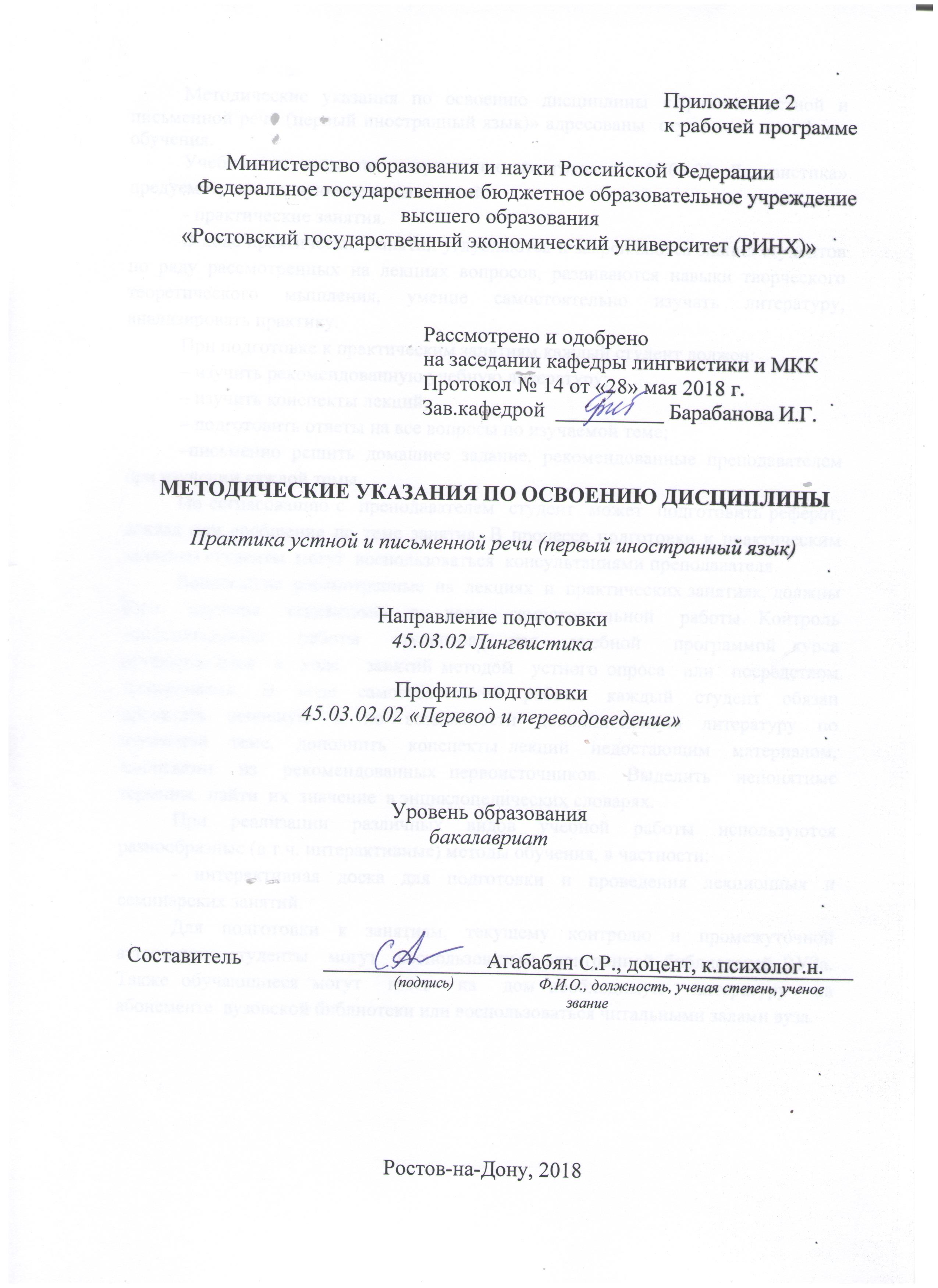 Методические указания по освоению дисциплины «Практика устной и письменной речи (первый иностранный язык)» адресованы  студентам  всех форм обучения.  Учебным планом по направлению подготовки «45.03.02 Лингвистика» предусмотрены следующие виды занятий:- практические занятия.В ходе практических занятий углубляются и закрепляются знания студентов по ряду рассмотренных на лекциях вопросов, развиваются навыки творческого теоретического мышления, умение самостоятельно изучать литературу, анализировать практику.При подготовке к практическим занятиям каждый студент должен:  – изучить рекомендованную учебную литературу;  – изучить конспекты лекций;  – подготовить ответы на все вопросы по изучаемой теме;  –письменно решить домашнее задание, рекомендованные преподавателем при изучении каждой темы.    По согласованию с  преподавателем  студент  может  подготовить реферат, доклад или сообщение по теме занятия. В процессе подготовки к практическим занятиям студенты  могут  воспользоваться  консультациями преподавателя.  Вопросы, не  рассмотренные  на  лекциях  и  практических занятиях, должны  быть  изучены  студентами  в  ходе  самостоятельной  работы. Контроль  самостоятельной  работы  студентов  над  учебной  программой курса  осуществляется  в  ходе   занятий методом  устного опроса  или  посредством  тестирования.  В  ходе  самостоятельной  работы  каждый  студент  обязан  прочитать  основную  и  по  возможности  дополнительную  литературу  по  изучаемой  теме,  дополнить  конспекты лекций  недостающим  материалом,  выписками  из  рекомендованных первоисточников.  Выделить  непонятные  термины,  найти  их  значение  в энциклопедических словарях.  При  реализации  различных  видов  учебной  работы  используются разнообразные (в т.ч. интерактивные) методы обучения, в частности:   - интерактивная доска для подготовки и проведения лекционных и семинарских занятий.Для подготовки к занятиям, текущему контролю и промежуточной аттестации  студенты  могут  воспользоваться электронной библиотекой ВУЗа. Также обучающиеся могут  взять  на  дом необходимую  литературу  на  абонементе  вузовской библиотеки или воспользоваться читальными залами вуза.  стр. 3Визирование РПД для исполнения в очередном учебном годуВизирование РПД для исполнения в очередном учебном годуВизирование РПД для исполнения в очередном учебном годуВизирование РПД для исполнения в очередном учебном годуОтдел образовательных программ и планирования учебного процесса Торопова Т.В.Отдел образовательных программ и планирования учебного процесса Торопова Т.В.Отдел образовательных программ и планирования учебного процесса Торопова Т.В.Отдел образовательных программ и планирования учебного процесса Торопова Т.В.Отдел образовательных программ и планирования учебного процесса Торопова Т.В.Отдел образовательных программ и планирования учебного процесса Торопова Т.В.Отдел образовательных программ и планирования учебного процесса Торопова Т.В._______________________________________________________________________________________________________________________Рабочая программа пересмотрена, обсуждена и одобрена дляисполнения в 2019-2020 учебном году на заседанииРабочая программа пересмотрена, обсуждена и одобрена дляисполнения в 2019-2020 учебном году на заседанииРабочая программа пересмотрена, обсуждена и одобрена дляисполнения в 2019-2020 учебном году на заседанииРабочая программа пересмотрена, обсуждена и одобрена дляисполнения в 2019-2020 учебном году на заседаниикафедрыкафедрыкафедрыкафедрыкафедрыкафедрыкафедрыкафедрыкафедрыкафедрыкафедрыкафедрыкафедрыкафедрыкафедрыкафедрыЛигнвистика и межкультурная коммуникацияЛигнвистика и межкультурная коммуникацияЛигнвистика и межкультурная коммуникацияЛигнвистика и межкультурная коммуникацияЛигнвистика и межкультурная коммуникацияЛигнвистика и межкультурная коммуникацияЛигнвистика и межкультурная коммуникацияЛигнвистика и межкультурная коммуникацияЛигнвистика и межкультурная коммуникацияЛигнвистика и межкультурная коммуникацияЗав. кафедрой к.ф.н., доц. Барабанова И.Г. _________________Зав. кафедрой к.ф.н., доц. Барабанова И.Г. _________________Зав. кафедрой к.ф.н., доц. Барабанова И.Г. _________________Зав. кафедрой к.ф.н., доц. Барабанова И.Г. _________________Зав. кафедрой к.ф.н., доц. Барабанова И.Г. _________________Зав. кафедрой к.ф.н., доц. Барабанова И.Г. _________________Зав. кафедрой к.ф.н., доц. Барабанова И.Г. _________________Зав. кафедрой к.ф.н., доц. Барабанова И.Г. _________________Зав. кафедрой к.ф.н., доц. Барабанова И.Г. _________________Зав. кафедрой к.ф.н., доц. Барабанова И.Г. _________________Зав. кафедрой к.ф.н., доц. Барабанова И.Г. _________________Программу составил (и):Программу составил (и):к.п.н., доцент, Агабабян Сусанна Рубеновна _________________к.п.н., доцент, Агабабян Сусанна Рубеновна _________________к.п.н., доцент, Агабабян Сусанна Рубеновна _________________к.п.н., доцент, Агабабян Сусанна Рубеновна _________________к.п.н., доцент, Агабабян Сусанна Рубеновна _________________к.п.н., доцент, Агабабян Сусанна Рубеновна _________________к.п.н., доцент, Агабабян Сусанна Рубеновна _________________к.п.н., доцент, Агабабян Сусанна Рубеновна _________________к.п.н., доцент, Агабабян Сусанна Рубеновна _________________Программу составил (и):Программу составил (и):к.п.н., доцент, Агабабян Сусанна Рубеновна _________________к.п.н., доцент, Агабабян Сусанна Рубеновна _________________к.п.н., доцент, Агабабян Сусанна Рубеновна _________________к.п.н., доцент, Агабабян Сусанна Рубеновна _________________к.п.н., доцент, Агабабян Сусанна Рубеновна _________________к.п.н., доцент, Агабабян Сусанна Рубеновна _________________к.п.н., доцент, Агабабян Сусанна Рубеновна _________________к.п.н., доцент, Агабабян Сусанна Рубеновна _________________к.п.н., доцент, Агабабян Сусанна Рубеновна _________________Визирование РПД для исполнения в очередном учебном годуВизирование РПД для исполнения в очередном учебном годуВизирование РПД для исполнения в очередном учебном годуВизирование РПД для исполнения в очередном учебном годуОтдел образовательных программ и планирования учебного процесса Торопова Т.В.Отдел образовательных программ и планирования учебного процесса Торопова Т.В.Отдел образовательных программ и планирования учебного процесса Торопова Т.В.Отдел образовательных программ и планирования учебного процесса Торопова Т.В.Отдел образовательных программ и планирования учебного процесса Торопова Т.В.Отдел образовательных программ и планирования учебного процесса Торопова Т.В.Отдел образовательных программ и планирования учебного процесса Торопова Т.В.Рабочая программа пересмотрена, обсуждена и одобрена дляисполнения в 2020-2021 учебном году на заседанииРабочая программа пересмотрена, обсуждена и одобрена дляисполнения в 2020-2021 учебном году на заседанииРабочая программа пересмотрена, обсуждена и одобрена дляисполнения в 2020-2021 учебном году на заседанииРабочая программа пересмотрена, обсуждена и одобрена дляисполнения в 2020-2021 учебном году на заседанииРабочая программа пересмотрена, обсуждена и одобрена дляисполнения в 2020-2021 учебном году на заседанииРабочая программа пересмотрена, обсуждена и одобрена дляисполнения в 2020-2021 учебном году на заседанииРабочая программа пересмотрена, обсуждена и одобрена дляисполнения в 2020-2021 учебном году на заседанииРабочая программа пересмотрена, обсуждена и одобрена дляисполнения в 2020-2021 учебном году на заседанииРабочая программа пересмотрена, обсуждена и одобрена дляисполнения в 2020-2021 учебном году на заседанииРабочая программа пересмотрена, обсуждена и одобрена дляисполнения в 2020-2021 учебном году на заседанииРабочая программа пересмотрена, обсуждена и одобрена дляисполнения в 2020-2021 учебном году на заседаниикафедрыкафедрыкафедрыкафедрыкафедрыкафедрыкафедрыкафедрыЛигнвистика и межкультурная коммуникацияЛигнвистика и межкультурная коммуникацияЛигнвистика и межкультурная коммуникацияЛигнвистика и межкультурная коммуникацияЛигнвистика и межкультурная коммуникацияЛигнвистика и межкультурная коммуникацияЛигнвистика и межкультурная коммуникацияЛигнвистика и межкультурная коммуникацияЛигнвистика и межкультурная коммуникацияЛигнвистика и межкультурная коммуникацияЗав. кафедрой к.ф.н., доц. Барабанова И.Г. _________________Зав. кафедрой к.ф.н., доц. Барабанова И.Г. _________________Зав. кафедрой к.ф.н., доц. Барабанова И.Г. _________________Зав. кафедрой к.ф.н., доц. Барабанова И.Г. _________________Зав. кафедрой к.ф.н., доц. Барабанова И.Г. _________________Зав. кафедрой к.ф.н., доц. Барабанова И.Г. _________________Зав. кафедрой к.ф.н., доц. Барабанова И.Г. _________________Зав. кафедрой к.ф.н., доц. Барабанова И.Г. _________________Зав. кафедрой к.ф.н., доц. Барабанова И.Г. _________________Зав. кафедрой к.ф.н., доц. Барабанова И.Г. _________________Зав. кафедрой к.ф.н., доц. Барабанова И.Г. _________________Программу составил (и):Программу составил (и):Программу составил (и):к.п.н., доцент, Агабабян Сусанна Рубеновна _________________к.п.н., доцент, Агабабян Сусанна Рубеновна _________________к.п.н., доцент, Агабабян Сусанна Рубеновна _________________к.п.н., доцент, Агабабян Сусанна Рубеновна _________________к.п.н., доцент, Агабабян Сусанна Рубеновна _________________к.п.н., доцент, Агабабян Сусанна Рубеновна _________________к.п.н., доцент, Агабабян Сусанна Рубеновна _________________к.п.н., доцент, Агабабян Сусанна Рубеновна _________________Визирование РПД для исполнения в очередном учебном годуВизирование РПД для исполнения в очередном учебном годуВизирование РПД для исполнения в очередном учебном годуВизирование РПД для исполнения в очередном учебном годуОтдел образовательных программ и планирования учебного процесса Торопова Т.В.Отдел образовательных программ и планирования учебного процесса Торопова Т.В.Отдел образовательных программ и планирования учебного процесса Торопова Т.В.Отдел образовательных программ и планирования учебного процесса Торопова Т.В.Отдел образовательных программ и планирования учебного процесса Торопова Т.В.Отдел образовательных программ и планирования учебного процесса Торопова Т.В.Отдел образовательных программ и планирования учебного процесса Торопова Т.В.Рабочая программа пересмотрена, обсуждена и одобрена дляисполнения в 2021-2022 учебном году на заседанииРабочая программа пересмотрена, обсуждена и одобрена дляисполнения в 2021-2022 учебном году на заседанииРабочая программа пересмотрена, обсуждена и одобрена дляисполнения в 2021-2022 учебном году на заседанииРабочая программа пересмотрена, обсуждена и одобрена дляисполнения в 2021-2022 учебном году на заседанииРабочая программа пересмотрена, обсуждена и одобрена дляисполнения в 2021-2022 учебном году на заседанииРабочая программа пересмотрена, обсуждена и одобрена дляисполнения в 2021-2022 учебном году на заседанииРабочая программа пересмотрена, обсуждена и одобрена дляисполнения в 2021-2022 учебном году на заседанииРабочая программа пересмотрена, обсуждена и одобрена дляисполнения в 2021-2022 учебном году на заседанииРабочая программа пересмотрена, обсуждена и одобрена дляисполнения в 2021-2022 учебном году на заседанииРабочая программа пересмотрена, обсуждена и одобрена дляисполнения в 2021-2022 учебном году на заседанииРабочая программа пересмотрена, обсуждена и одобрена дляисполнения в 2021-2022 учебном году на заседаниикафедрыкафедрыкафедрыкафедрыкафедрыкафедрыкафедрыкафедрыЛигнвистика и межкультурная коммуникацияЛигнвистика и межкультурная коммуникацияЛигнвистика и межкультурная коммуникацияЛигнвистика и межкультурная коммуникацияЛигнвистика и межкультурная коммуникацияЛигнвистика и межкультурная коммуникацияЛигнвистика и межкультурная коммуникацияЛигнвистика и межкультурная коммуникацияЛигнвистика и межкультурная коммуникацияЛигнвистика и межкультурная коммуникацияЗав. кафедрой к.ф.н., доц. Барабанова И.Г. _________________Зав. кафедрой к.ф.н., доц. Барабанова И.Г. _________________Зав. кафедрой к.ф.н., доц. Барабанова И.Г. _________________Зав. кафедрой к.ф.н., доц. Барабанова И.Г. _________________Зав. кафедрой к.ф.н., доц. Барабанова И.Г. _________________Зав. кафедрой к.ф.н., доц. Барабанова И.Г. _________________Зав. кафедрой к.ф.н., доц. Барабанова И.Г. _________________Зав. кафедрой к.ф.н., доц. Барабанова И.Г. _________________Зав. кафедрой к.ф.н., доц. Барабанова И.Г. _________________Зав. кафедрой к.ф.н., доц. Барабанова И.Г. _________________Зав. кафедрой к.ф.н., доц. Барабанова И.Г. _________________Программу составил (и):Программу составил (и):Программу составил (и):к.п.н., доцент, Агабабян Сусанна Рубеновна _________________к.п.н., доцент, Агабабян Сусанна Рубеновна _________________к.п.н., доцент, Агабабян Сусанна Рубеновна _________________к.п.н., доцент, Агабабян Сусанна Рубеновна _________________к.п.н., доцент, Агабабян Сусанна Рубеновна _________________к.п.н., доцент, Агабабян Сусанна Рубеновна _________________к.п.н., доцент, Агабабян Сусанна Рубеновна _________________к.п.н., доцент, Агабабян Сусанна Рубеновна _________________Визирование РПД для исполнения в очередном учебном годуВизирование РПД для исполнения в очередном учебном годуВизирование РПД для исполнения в очередном учебном годуВизирование РПД для исполнения в очередном учебном годуОтдел образовательных программ и планирования учебного процесса Торопова Т.В.Отдел образовательных программ и планирования учебного процесса Торопова Т.В.Отдел образовательных программ и планирования учебного процесса Торопова Т.В.Отдел образовательных программ и планирования учебного процесса Торопова Т.В.Отдел образовательных программ и планирования учебного процесса Торопова Т.В.Отдел образовательных программ и планирования учебного процесса Торопова Т.В.Отдел образовательных программ и планирования учебного процесса Торопова Т.В.Рабочая программа пересмотрена, обсуждена и одобрена дляисполнения в 2022-2023 учебном году на заседанииРабочая программа пересмотрена, обсуждена и одобрена дляисполнения в 2022-2023 учебном году на заседанииРабочая программа пересмотрена, обсуждена и одобрена дляисполнения в 2022-2023 учебном году на заседанииРабочая программа пересмотрена, обсуждена и одобрена дляисполнения в 2022-2023 учебном году на заседанииРабочая программа пересмотрена, обсуждена и одобрена дляисполнения в 2022-2023 учебном году на заседанииРабочая программа пересмотрена, обсуждена и одобрена дляисполнения в 2022-2023 учебном году на заседанииРабочая программа пересмотрена, обсуждена и одобрена дляисполнения в 2022-2023 учебном году на заседанииРабочая программа пересмотрена, обсуждена и одобрена дляисполнения в 2022-2023 учебном году на заседанииРабочая программа пересмотрена, обсуждена и одобрена дляисполнения в 2022-2023 учебном году на заседанииРабочая программа пересмотрена, обсуждена и одобрена дляисполнения в 2022-2023 учебном году на заседанииРабочая программа пересмотрена, обсуждена и одобрена дляисполнения в 2022-2023 учебном году на заседаниикафедрыкафедрыкафедрыкафедрыкафедрыкафедрыкафедрыкафедрыЛигнвистика и межкультурная коммуникацияЛигнвистика и межкультурная коммуникацияЛигнвистика и межкультурная коммуникацияЛигнвистика и межкультурная коммуникацияЛигнвистика и межкультурная коммуникацияЛигнвистика и межкультурная коммуникацияЛигнвистика и межкультурная коммуникацияЛигнвистика и межкультурная коммуникацияЛигнвистика и межкультурная коммуникацияЛигнвистика и межкультурная коммуникацияЗав. кафедрой к.ф.н., доц. Барабанова И.Г. _________________Зав. кафедрой к.ф.н., доц. Барабанова И.Г. _________________Зав. кафедрой к.ф.н., доц. Барабанова И.Г. _________________Зав. кафедрой к.ф.н., доц. Барабанова И.Г. _________________Зав. кафедрой к.ф.н., доц. Барабанова И.Г. _________________Зав. кафедрой к.ф.н., доц. Барабанова И.Г. _________________Зав. кафедрой к.ф.н., доц. Барабанова И.Г. _________________Зав. кафедрой к.ф.н., доц. Барабанова И.Г. _________________Зав. кафедрой к.ф.н., доц. Барабанова И.Г. _________________Зав. кафедрой к.ф.н., доц. Барабанова И.Г. _________________Зав. кафедрой к.ф.н., доц. Барабанова И.Г. _________________Программу составил (и):Программу составил (и):Программу составил (и):к.п.н., доцент, Агабабян Сусанна Рубеновна _________________к.п.н., доцент, Агабабян Сусанна Рубеновна _________________к.п.н., доцент, Агабабян Сусанна Рубеновна _________________к.п.н., доцент, Агабабян Сусанна Рубеновна _________________к.п.н., доцент, Агабабян Сусанна Рубеновна _________________к.п.н., доцент, Агабабян Сусанна Рубеновна _________________к.п.н., доцент, Агабабян Сусанна Рубеновна _________________к.п.н., доцент, Агабабян Сусанна Рубеновна _________________УП: z45.03.02.02_1.plxУП: z45.03.02.02_1.plxУП: z45.03.02.02_1.plxУП: z45.03.02.02_1.plxстр. 41. ЦЕЛИ ОСВОЕНИЯ ДИСЦИПЛИНЫ1. ЦЕЛИ ОСВОЕНИЯ ДИСЦИПЛИНЫ1. ЦЕЛИ ОСВОЕНИЯ ДИСЦИПЛИНЫ1. ЦЕЛИ ОСВОЕНИЯ ДИСЦИПЛИНЫ1. ЦЕЛИ ОСВОЕНИЯ ДИСЦИПЛИНЫ1. ЦЕЛИ ОСВОЕНИЯ ДИСЦИПЛИНЫ1.11.1Цели освоения дисциплины: обучение устной речи на основе развития необходимых автоматизированных навыков, развития техники чтения и навыков письменной речи.Цели освоения дисциплины: обучение устной речи на основе развития необходимых автоматизированных навыков, развития техники чтения и навыков письменной речи.Цели освоения дисциплины: обучение устной речи на основе развития необходимых автоматизированных навыков, развития техники чтения и навыков письменной речи.Цели освоения дисциплины: обучение устной речи на основе развития необходимых автоматизированных навыков, развития техники чтения и навыков письменной речи.1.21.2Задачи: развить у обучающихся умение правильно строить предложения различной структуры как на письме, так и устно; находить правильный синоним, подходящий по контексту и стилистической окраске;  понимать письменные тексты на английском языке независимо от времени создания и фунцкионально-стилевой принадлежности;  понимать устные тексты на английском языке вне зависимости от их подготовленности или спонтанности, темпа речи и акцента говорящего.Задачи: развить у обучающихся умение правильно строить предложения различной структуры как на письме, так и устно; находить правильный синоним, подходящий по контексту и стилистической окраске;  понимать письменные тексты на английском языке независимо от времени создания и фунцкионально-стилевой принадлежности;  понимать устные тексты на английском языке вне зависимости от их подготовленности или спонтанности, темпа речи и акцента говорящего.Задачи: развить у обучающихся умение правильно строить предложения различной структуры как на письме, так и устно; находить правильный синоним, подходящий по контексту и стилистической окраске;  понимать письменные тексты на английском языке независимо от времени создания и фунцкионально-стилевой принадлежности;  понимать устные тексты на английском языке вне зависимости от их подготовленности или спонтанности, темпа речи и акцента говорящего.Задачи: развить у обучающихся умение правильно строить предложения различной структуры как на письме, так и устно; находить правильный синоним, подходящий по контексту и стилистической окраске;  понимать письменные тексты на английском языке независимо от времени создания и фунцкионально-стилевой принадлежности;  понимать устные тексты на английском языке вне зависимости от их подготовленности или спонтанности, темпа речи и акцента говорящего.2. МЕСТО ДИСЦИПЛИНЫ В СТРУКТУРЕ ОБРАЗОВАТЕЛЬНОЙ ПРОГРАММЫ2. МЕСТО ДИСЦИПЛИНЫ В СТРУКТУРЕ ОБРАЗОВАТЕЛЬНОЙ ПРОГРАММЫ2. МЕСТО ДИСЦИПЛИНЫ В СТРУКТУРЕ ОБРАЗОВАТЕЛЬНОЙ ПРОГРАММЫ2. МЕСТО ДИСЦИПЛИНЫ В СТРУКТУРЕ ОБРАЗОВАТЕЛЬНОЙ ПРОГРАММЫ2. МЕСТО ДИСЦИПЛИНЫ В СТРУКТУРЕ ОБРАЗОВАТЕЛЬНОЙ ПРОГРАММЫ2. МЕСТО ДИСЦИПЛИНЫ В СТРУКТУРЕ ОБРАЗОВАТЕЛЬНОЙ ПРОГРАММЫЦикл (раздел) ООП:Цикл (раздел) ООП:Цикл (раздел) ООП:Б1.В.ДВ.05Б1.В.ДВ.05Б1.В.ДВ.052.12.1Требования к предварительной подготовке обучающегося:Требования к предварительной подготовке обучающегося:Требования к предварительной подготовке обучающегося:Требования к предварительной подготовке обучающегося:2.1.12.1.1Необходимыми условиями для успешного освоения дисциплины являются навыки, знания и умения, полученные в результате изучения дисциплин:Необходимыми условиями для успешного освоения дисциплины являются навыки, знания и умения, полученные в результате изучения дисциплин:Необходимыми условиями для успешного освоения дисциплины являются навыки, знания и умения, полученные в результате изучения дисциплин:Необходимыми условиями для успешного освоения дисциплины являются навыки, знания и умения, полученные в результате изучения дисциплин:2.1.22.1.2Теория перевода первого иностранного языкаТеория перевода первого иностранного языкаТеория перевода первого иностранного языкаТеория перевода первого иностранного языка2.1.32.1.3Устный перевод первого иностранного языкаУстный перевод первого иностранного языкаУстный перевод первого иностранного языкаУстный перевод первого иностранного языка2.1.42.1.4История языка и введение в спецфилологиюИстория языка и введение в спецфилологиюИстория языка и введение в спецфилологиюИстория языка и введение в спецфилологию2.22.2Дисциплины и практики, для которых освоение данной дисциплины (модуля) необходимо как предшествующее:Дисциплины и практики, для которых освоение данной дисциплины (модуля) необходимо как предшествующее:Дисциплины и практики, для которых освоение данной дисциплины (модуля) необходимо как предшествующее:Дисциплины и практики, для которых освоение данной дисциплины (модуля) необходимо как предшествующее:2.2.12.2.1Перевод деловой коммуникацииПеревод деловой коммуникацииПеревод деловой коммуникацииПеревод деловой коммуникации2.2.22.2.2Практикум по культуре речевого общения первого иностранного языкаПрактикум по культуре речевого общения первого иностранного языкаПрактикум по культуре речевого общения первого иностранного языкаПрактикум по культуре речевого общения первого иностранного языка3. ТРЕБОВАНИЯ К РЕЗУЛЬТАТАМ ОСВОЕНИЯ ДИСЦИПЛИНЫ3. ТРЕБОВАНИЯ К РЕЗУЛЬТАТАМ ОСВОЕНИЯ ДИСЦИПЛИНЫ3. ТРЕБОВАНИЯ К РЕЗУЛЬТАТАМ ОСВОЕНИЯ ДИСЦИПЛИНЫ3. ТРЕБОВАНИЯ К РЕЗУЛЬТАТАМ ОСВОЕНИЯ ДИСЦИПЛИНЫ3. ТРЕБОВАНИЯ К РЕЗУЛЬТАТАМ ОСВОЕНИЯ ДИСЦИПЛИНЫ3. ТРЕБОВАНИЯ К РЕЗУЛЬТАТАМ ОСВОЕНИЯ ДИСЦИПЛИНЫОПК-3:      владением системой лингвистических знаний, включающей в себя знание основных фонетических, лексических, грамматических, словообразовательных явлений и закономерностей функционирования изучаемого иностранного языка, его функциональных разновидностейОПК-3:      владением системой лингвистических знаний, включающей в себя знание основных фонетических, лексических, грамматических, словообразовательных явлений и закономерностей функционирования изучаемого иностранного языка, его функциональных разновидностейОПК-3:      владением системой лингвистических знаний, включающей в себя знание основных фонетических, лексических, грамматических, словообразовательных явлений и закономерностей функционирования изучаемого иностранного языка, его функциональных разновидностейОПК-3:      владением системой лингвистических знаний, включающей в себя знание основных фонетических, лексических, грамматических, словообразовательных явлений и закономерностей функционирования изучаемого иностранного языка, его функциональных разновидностейОПК-3:      владением системой лингвистических знаний, включающей в себя знание основных фонетических, лексических, грамматических, словообразовательных явлений и закономерностей функционирования изучаемого иностранного языка, его функциональных разновидностейОПК-3:      владением системой лингвистических знаний, включающей в себя знание основных фонетических, лексических, грамматических, словообразовательных явлений и закономерностей функционирования изучаемого иностранного языка, его функциональных разновидностейЗнать:Знать:Знать:Знать:Знать:Знать:воспроизводить в неполной мере основные фонетические, лексические, грамматические, словообразовательные явления и закономерности функционирования изучаемого иностранного языка, его функциональных разновидностейвоспроизводить в неполной мере основные фонетические, лексические, грамматические, словообразовательные явления и закономерности функционирования изучаемого иностранного языка, его функциональных разновидностейвоспроизводить в неполной мере основные фонетические, лексические, грамматические, словообразовательные явления и закономерности функционирования изучаемого иностранного языка, его функциональных разновидностейвоспроизводить в неполной мере основные фонетические, лексические, грамматические, словообразовательные явления и закономерности функционирования изучаемого иностранного языка, его функциональных разновидностейвоспроизводить в неполной мере основные фонетические, лексические, грамматические, словообразовательные явления и закономерности функционирования изучаемого иностранного языка, его функциональных разновидностейУметь:Уметь:Уметь:Уметь:Уметь:Уметь:строить тексты различных жанровстроить тексты различных жанровстроить тексты различных жанровстроить тексты различных жанровстроить тексты различных жанровВладеть:Владеть:Владеть:Владеть:Владеть:Владеть:методикой этимологического анализа слова.методикой этимологического анализа слова.методикой этимологического анализа слова.методикой этимологического анализа слова.методикой этимологического анализа слова.ОПК-7:      способностью свободно выражать свои мысли, адекватно используя разнообразные языковые средства с целью выделения релевантной информацииОПК-7:      способностью свободно выражать свои мысли, адекватно используя разнообразные языковые средства с целью выделения релевантной информацииОПК-7:      способностью свободно выражать свои мысли, адекватно используя разнообразные языковые средства с целью выделения релевантной информацииОПК-7:      способностью свободно выражать свои мысли, адекватно используя разнообразные языковые средства с целью выделения релевантной информацииОПК-7:      способностью свободно выражать свои мысли, адекватно используя разнообразные языковые средства с целью выделения релевантной информацииОПК-7:      способностью свободно выражать свои мысли, адекватно используя разнообразные языковые средства с целью выделения релевантной информацииЗнать:Знать:Знать:Знать:Знать:Знать:систему изучаемых языков и принципы их функционирования применительно к различным сферам речевой коммуникациисистему изучаемых языков и принципы их функционирования применительно к различным сферам речевой коммуникациисистему изучаемых языков и принципы их функционирования применительно к различным сферам речевой коммуникациисистему изучаемых языков и принципы их функционирования применительно к различным сферам речевой коммуникациисистему изучаемых языков и принципы их функционирования применительно к различным сферам речевой коммуникацииУметь:Уметь:Уметь:Уметь:Уметь:Уметь:использовать понятийный аппарат фонетики, лексики, грамматики и стилистики первого иностранного языка для решения профессиональных задачиспользовать понятийный аппарат фонетики, лексики, грамматики и стилистики первого иностранного языка для решения профессиональных задачиспользовать понятийный аппарат фонетики, лексики, грамматики и стилистики первого иностранного языка для решения профессиональных задачиспользовать понятийный аппарат фонетики, лексики, грамматики и стилистики первого иностранного языка для решения профессиональных задачиспользовать понятийный аппарат фонетики, лексики, грамматики и стилистики первого иностранного языка для решения профессиональных задачВладеть:Владеть:Владеть:Владеть:Владеть:Владеть:навыками применения теоретических знаний в практической деятельностинавыками применения теоретических знаний в практической деятельностинавыками применения теоретических знаний в практической деятельностинавыками применения теоретических знаний в практической деятельностинавыками применения теоретических знаний в практической деятельностиОПК-8:      владением особенностями официального, нейтрального и неофициального регистров общенияОПК-8:      владением особенностями официального, нейтрального и неофициального регистров общенияОПК-8:      владением особенностями официального, нейтрального и неофициального регистров общенияОПК-8:      владением особенностями официального, нейтрального и неофициального регистров общенияОПК-8:      владением особенностями официального, нейтрального и неофициального регистров общенияОПК-8:      владением особенностями официального, нейтрального и неофициального регистров общенияЗнать:Знать:Знать:Знать:Знать:Знать:основные особенности официального регистра общения, соответствующего принятым нормам в инокультурном социуме стран изучаемого первого иностранного языка.основные особенности официального регистра общения, соответствующего принятым нормам в инокультурном социуме стран изучаемого первого иностранного языка.основные особенности официального регистра общения, соответствующего принятым нормам в инокультурном социуме стран изучаемого первого иностранного языка.основные особенности официального регистра общения, соответствующего принятым нормам в инокультурном социуме стран изучаемого первого иностранного языка.основные особенности официального регистра общения, соответствующего принятым нормам в инокультурном социуме стран изучаемого первого иностранного языка.Уметь:Уметь:Уметь:Уметь:Уметь:Уметь:в неполной мере применять типичные для данных регистров нормы коммуникации в инокультурном социуме стран изучаемого первого иностранного языкав неполной мере применять типичные для данных регистров нормы коммуникации в инокультурном социуме стран изучаемого первого иностранного языкав неполной мере применять типичные для данных регистров нормы коммуникации в инокультурном социуме стран изучаемого первого иностранного языкав неполной мере применять типичные для данных регистров нормы коммуникации в инокультурном социуме стран изучаемого первого иностранного языкав неполной мере применять типичные для данных регистров нормы коммуникации в инокультурном социуме стран изучаемого первого иностранного языкаВладеть:Владеть:Владеть:Владеть:Владеть:Владеть:в неполной мере владеть навыками применения правил, типичных для официального, нейтрального и неофициального регистров общенияв неполной мере владеть навыками применения правил, типичных для официального, нейтрального и неофициального регистров общенияв неполной мере владеть навыками применения правил, типичных для официального, нейтрального и неофициального регистров общенияв неполной мере владеть навыками применения правил, типичных для официального, нейтрального и неофициального регистров общенияв неполной мере владеть навыками применения правил, типичных для официального, нейтрального и неофициального регистров общенияОПК-13:      способностью работать с электронными словарями и другими электронными ресурсами для решения лингвистических задачОПК-13:      способностью работать с электронными словарями и другими электронными ресурсами для решения лингвистических задачОПК-13:      способностью работать с электронными словарями и другими электронными ресурсами для решения лингвистических задачОПК-13:      способностью работать с электронными словарями и другими электронными ресурсами для решения лингвистических задачОПК-13:      способностью работать с электронными словарями и другими электронными ресурсами для решения лингвистических задачОПК-13:      способностью работать с электронными словарями и другими электронными ресурсами для решения лингвистических задачУП: z45.03.02.02_1.plxУП: z45.03.02.02_1.plxстр. 5Знать:Знать:Знать:Знать:Неполное знание возможностей электронных ресурсов для решения лингвистических задачНеполное знание возможностей электронных ресурсов для решения лингвистических задачНеполное знание возможностей электронных ресурсов для решения лингвистических задачУметь:Уметь:Уметь:Уметь:в неполной мере использовать электронные ресурсы в области лингвистикив неполной мере использовать электронные ресурсы в области лингвистикив неполной мере использовать электронные ресурсы в области лингвистикиВладеть:Владеть:Владеть:Владеть:в неполной мере владеть приемами работы с электронными ресурсами, в том числе словарямив неполной мере владеть приемами работы с электронными ресурсами, в том числе словарямив неполной мере владеть приемами работы с электронными ресурсами, в том числе словарямиПК-7: владением методикой предпереводческого анализа текста, способствующей точному восприятию исходного высказыванияПК-7: владением методикой предпереводческого анализа текста, способствующей точному восприятию исходного высказыванияПК-7: владением методикой предпереводческого анализа текста, способствующей точному восприятию исходного высказыванияПК-7: владением методикой предпереводческого анализа текста, способствующей точному восприятию исходного высказыванияЗнать:Знать:Знать:Знать:основные этапы предпереводческого анализа текста, информацию, позволяющую идентифицировать функциональные стили, подстили и жанры языковых произведенийосновные этапы предпереводческого анализа текста, информацию, позволяющую идентифицировать функциональные стили, подстили и жанры языковых произведенийосновные этапы предпереводческого анализа текста, информацию, позволяющую идентифицировать функциональные стили, подстили и жанры языковых произведенийУметь:Уметь:Уметь:Уметь:описать основные этапы предпереводческого анализа текста; характеризовать текст с точки зрения переводаописать основные этапы предпереводческого анализа текста; характеризовать текст с точки зрения переводаописать основные этапы предпереводческого анализа текста; характеризовать текст с точки зрения переводаВладеть:Владеть:Владеть:Владеть:знаниями, позволяющими выполнять предпереводческий анализ текстазнаниями, позволяющими выполнять предпереводческий анализ текстазнаниями, позволяющими выполнять предпереводческий анализ текстаПК-8: владением методикой подготовки к выполнению перевода, включая поиск информации в справочной, специальной литературе и компьютерных сетяхПК-8: владением методикой подготовки к выполнению перевода, включая поиск информации в справочной, специальной литературе и компьютерных сетяхПК-8: владением методикой подготовки к выполнению перевода, включая поиск информации в справочной, специальной литературе и компьютерных сетяхПК-8: владением методикой подготовки к выполнению перевода, включая поиск информации в справочной, специальной литературе и компьютерных сетяхЗнать:Знать:Знать:Знать:основную справочную, специальную литературу и информационные ресурсы для поиска информации при подготовке к выполнению переводаосновную справочную, специальную литературу и информационные ресурсы для поиска информации при подготовке к выполнению переводаосновную справочную, специальную литературу и информационные ресурсы для поиска информации при подготовке к выполнению переводаУметь:Уметь:Уметь:Уметь:определить необходимые каналы поиска информации в процессе подготовки к выполнению переводаопределить необходимые каналы поиска информации в процессе подготовки к выполнению переводаопределить необходимые каналы поиска информации в процессе подготовки к выполнению переводаВладеть:Владеть:Владеть:Владеть:методикой подготовки к выполнению перевода, включая поиск информации в справочной литературеметодикой подготовки к выполнению перевода, включая поиск информации в справочной литературеметодикой подготовки к выполнению перевода, включая поиск информации в справочной литературеПК-9: владением основными способами достижения эквивалентности в переводе и способностью применять основные приемы переводаПК-9: владением основными способами достижения эквивалентности в переводе и способностью применять основные приемы переводаПК-9: владением основными способами достижения эквивалентности в переводе и способностью применять основные приемы переводаПК-9: владением основными способами достижения эквивалентности в переводе и способностью применять основные приемы переводаЗнать:Знать:Знать:Знать:теорию уровней эквивалентноститеорию уровней эквивалентноститеорию уровней эквивалентностиУметь:Уметь:Уметь:Уметь:использовать основные приемы переводаиспользовать основные приемы переводаиспользовать основные приемы переводаВладеть:Владеть:Владеть:Владеть:теорией уровней эквивалентноститеорией уровней эквивалентноститеорией уровней эквивалентностиПК-10: способностью осуществлять письменный перевод с соблюдением норм лексической эквивалентности, соблюдением грамматических, синтаксических и стилистических нормПК-10: способностью осуществлять письменный перевод с соблюдением норм лексической эквивалентности, соблюдением грамматических, синтаксических и стилистических нормПК-10: способностью осуществлять письменный перевод с соблюдением норм лексической эквивалентности, соблюдением грамматических, синтаксических и стилистических нормПК-10: способностью осуществлять письменный перевод с соблюдением норм лексической эквивалентности, соблюдением грамматических, синтаксических и стилистических нормЗнать:Знать:Знать:Знать:нормы лексической эквивалентности, грамматические, синтаксические и стилистические нормы письменного переводанормы лексической эквивалентности, грамматические, синтаксические и стилистические нормы письменного переводанормы лексической эквивалентности, грамматические, синтаксические и стилистические нормы письменного переводаУметь:Уметь:Уметь:Уметь:осуществлять предпереводческий анализ письменного текста с целью определения переводческих трудностей лексико- семантического плана, грамматических конструкций, стилистических и фразеологических средствосуществлять предпереводческий анализ письменного текста с целью определения переводческих трудностей лексико- семантического плана, грамматических конструкций, стилистических и фразеологических средствосуществлять предпереводческий анализ письменного текста с целью определения переводческих трудностей лексико- семантического плана, грамматических конструкций, стилистических и фразеологических средствВладеть:Владеть:Владеть:Владеть:навыками соблюдения грамматических, синтаксических и стилистических норм при осуществлении письменного переводанавыками соблюдения грамматических, синтаксических и стилистических норм при осуществлении письменного переводанавыками соблюдения грамматических, синтаксических и стилистических норм при осуществлении письменного переводаПК-12: способностью осуществлять устный последовательный перевод и устный перевод с листа с соблюдением норм лексической эквивалентности, соблюдением грамматических, синтаксических и стилистических норм текста перевода и темпоральных характеристик исходного текстаПК-12: способностью осуществлять устный последовательный перевод и устный перевод с листа с соблюдением норм лексической эквивалентности, соблюдением грамматических, синтаксических и стилистических норм текста перевода и темпоральных характеристик исходного текстаПК-12: способностью осуществлять устный последовательный перевод и устный перевод с листа с соблюдением норм лексической эквивалентности, соблюдением грамматических, синтаксических и стилистических норм текста перевода и темпоральных характеристик исходного текстаПК-12: способностью осуществлять устный последовательный перевод и устный перевод с листа с соблюдением норм лексической эквивалентности, соблюдением грамматических, синтаксических и стилистических норм текста перевода и темпоральных характеристик исходного текстаЗнать:Знать:Знать:Знать:основы устного последовательного переводаосновы устного последовательного переводаосновы устного последовательного переводаУметь:Уметь:Уметь:Уметь:осуществлять подготовку к выполнению устного перевода, включая ориентированный поиск информации в справочной, специальной литературе и компьютерных сетяхосуществлять подготовку к выполнению устного перевода, включая ориентированный поиск информации в справочной, специальной литературе и компьютерных сетяхосуществлять подготовку к выполнению устного перевода, включая ориентированный поиск информации в справочной, специальной литературе и компьютерных сетяхУП: z45.03.02.02_1.plxУП: z45.03.02.02_1.plxУП: z45.03.02.02_1.plxУП: z45.03.02.02_1.plxстр. 6Владеть:Владеть:Владеть:Владеть:Владеть:Владеть:Владеть:Владеть:Владеть:Владеть:Владеть:способностью воспринимать на слух аутентичную речь в естественном для носителей языка темпе, независимо от особенностей произношения и канала речи (от живого голоса до аудио- и видеозаписи)способностью воспринимать на слух аутентичную речь в естественном для носителей языка темпе, независимо от особенностей произношения и канала речи (от живого голоса до аудио- и видеозаписи)способностью воспринимать на слух аутентичную речь в естественном для носителей языка темпе, независимо от особенностей произношения и канала речи (от живого голоса до аудио- и видеозаписи)способностью воспринимать на слух аутентичную речь в естественном для носителей языка темпе, независимо от особенностей произношения и канала речи (от живого голоса до аудио- и видеозаписи)способностью воспринимать на слух аутентичную речь в естественном для носителей языка темпе, независимо от особенностей произношения и канала речи (от живого голоса до аудио- и видеозаписи)способностью воспринимать на слух аутентичную речь в естественном для носителей языка темпе, независимо от особенностей произношения и канала речи (от живого голоса до аудио- и видеозаписи)способностью воспринимать на слух аутентичную речь в естественном для носителей языка темпе, независимо от особенностей произношения и канала речи (от живого голоса до аудио- и видеозаписи)способностью воспринимать на слух аутентичную речь в естественном для носителей языка темпе, независимо от особенностей произношения и канала речи (от живого голоса до аудио- и видеозаписи)способностью воспринимать на слух аутентичную речь в естественном для носителей языка темпе, независимо от особенностей произношения и канала речи (от живого голоса до аудио- и видеозаписи)способностью воспринимать на слух аутентичную речь в естественном для носителей языка темпе, независимо от особенностей произношения и канала речи (от живого голоса до аудио- и видеозаписи)ПК-13: владением основами системы сокращенной переводческой записи при выполнении устного последовательного переводаПК-13: владением основами системы сокращенной переводческой записи при выполнении устного последовательного переводаПК-13: владением основами системы сокращенной переводческой записи при выполнении устного последовательного переводаПК-13: владением основами системы сокращенной переводческой записи при выполнении устного последовательного переводаПК-13: владением основами системы сокращенной переводческой записи при выполнении устного последовательного переводаПК-13: владением основами системы сокращенной переводческой записи при выполнении устного последовательного переводаПК-13: владением основами системы сокращенной переводческой записи при выполнении устного последовательного переводаПК-13: владением основами системы сокращенной переводческой записи при выполнении устного последовательного переводаПК-13: владением основами системы сокращенной переводческой записи при выполнении устного последовательного переводаПК-13: владением основами системы сокращенной переводческой записи при выполнении устного последовательного переводаПК-13: владением основами системы сокращенной переводческой записи при выполнении устного последовательного переводаЗнать:Знать:Знать:Знать:Знать:Знать:Знать:Знать:Знать:Знать:Знать:основы сокращенной переводческой записи при выполнении устного последовательного переводаосновы сокращенной переводческой записи при выполнении устного последовательного переводаосновы сокращенной переводческой записи при выполнении устного последовательного переводаосновы сокращенной переводческой записи при выполнении устного последовательного переводаосновы сокращенной переводческой записи при выполнении устного последовательного переводаосновы сокращенной переводческой записи при выполнении устного последовательного переводаосновы сокращенной переводческой записи при выполнении устного последовательного переводаосновы сокращенной переводческой записи при выполнении устного последовательного переводаосновы сокращенной переводческой записи при выполнении устного последовательного переводаосновы сокращенной переводческой записи при выполнении устного последовательного переводаУметь:Уметь:Уметь:Уметь:Уметь:Уметь:Уметь:Уметь:Уметь:Уметь:Уметь:выделять в исходном сообщении информацию, подлежащую записивыделять в исходном сообщении информацию, подлежащую записивыделять в исходном сообщении информацию, подлежащую записивыделять в исходном сообщении информацию, подлежащую записивыделять в исходном сообщении информацию, подлежащую записивыделять в исходном сообщении информацию, подлежащую записивыделять в исходном сообщении информацию, подлежащую записивыделять в исходном сообщении информацию, подлежащую записивыделять в исходном сообщении информацию, подлежащую записивыделять в исходном сообщении информацию, подлежащую записиВладеть:Владеть:Владеть:Владеть:Владеть:Владеть:Владеть:Владеть:Владеть:Владеть:Владеть:опытом применения сокращенной переводческой записи при выполнении устного последовательного переводаопытом применения сокращенной переводческой записи при выполнении устного последовательного переводаопытом применения сокращенной переводческой записи при выполнении устного последовательного переводаопытом применения сокращенной переводческой записи при выполнении устного последовательного переводаопытом применения сокращенной переводческой записи при выполнении устного последовательного переводаопытом применения сокращенной переводческой записи при выполнении устного последовательного переводаопытом применения сокращенной переводческой записи при выполнении устного последовательного переводаопытом применения сокращенной переводческой записи при выполнении устного последовательного переводаопытом применения сокращенной переводческой записи при выполнении устного последовательного переводаопытом применения сокращенной переводческой записи при выполнении устного последовательного переводаПК-14: владением этикой устного переводаПК-14: владением этикой устного переводаПК-14: владением этикой устного переводаПК-14: владением этикой устного переводаПК-14: владением этикой устного переводаПК-14: владением этикой устного переводаПК-14: владением этикой устного переводаПК-14: владением этикой устного переводаПК-14: владением этикой устного переводаПК-14: владением этикой устного переводаПК-14: владением этикой устного переводаЗнать:Знать:Знать:Знать:Знать:Знать:Знать:Знать:Знать:Знать:Знать:принципы профессиональной этики и служебного этикетапринципы профессиональной этики и служебного этикетапринципы профессиональной этики и служебного этикетапринципы профессиональной этики и служебного этикетапринципы профессиональной этики и служебного этикетапринципы профессиональной этики и служебного этикетапринципы профессиональной этики и служебного этикетапринципы профессиональной этики и служебного этикетапринципы профессиональной этики и служебного этикетапринципы профессиональной этики и служебного этикетаУметь:Уметь:Уметь:Уметь:Уметь:Уметь:Уметь:Уметь:Уметь:Уметь:Уметь:адаптировать формулы речевого этикета к требованиям языка перевода в соответствии с ситуацией переводаадаптировать формулы речевого этикета к требованиям языка перевода в соответствии с ситуацией переводаадаптировать формулы речевого этикета к требованиям языка перевода в соответствии с ситуацией переводаадаптировать формулы речевого этикета к требованиям языка перевода в соответствии с ситуацией переводаадаптировать формулы речевого этикета к требованиям языка перевода в соответствии с ситуацией переводаадаптировать формулы речевого этикета к требованиям языка перевода в соответствии с ситуацией переводаадаптировать формулы речевого этикета к требованиям языка перевода в соответствии с ситуацией переводаадаптировать формулы речевого этикета к требованиям языка перевода в соответствии с ситуацией переводаадаптировать формулы речевого этикета к требованиям языка перевода в соответствии с ситуацией переводаадаптировать формулы речевого этикета к требованиям языка перевода в соответствии с ситуацией переводаВладеть:Владеть:Владеть:Владеть:Владеть:Владеть:Владеть:Владеть:Владеть:Владеть:Владеть:опытом принятия решений в соответствии с нормами профессиональной этикиопытом принятия решений в соответствии с нормами профессиональной этикиопытом принятия решений в соответствии с нормами профессиональной этикиопытом принятия решений в соответствии с нормами профессиональной этикиопытом принятия решений в соответствии с нормами профессиональной этикиопытом принятия решений в соответствии с нормами профессиональной этикиопытом принятия решений в соответствии с нормами профессиональной этикиопытом принятия решений в соответствии с нормами профессиональной этикиопытом принятия решений в соответствии с нормами профессиональной этикиопытом принятия решений в соответствии с нормами профессиональной этикиПК-15: владением международным этикетом и правилами поведения переводчика в различных ситуациях устного перевода (сопровождение туристической группы, обеспечение деловых переговоров, обеспечение переговоров официальных делегаций)ПК-15: владением международным этикетом и правилами поведения переводчика в различных ситуациях устного перевода (сопровождение туристической группы, обеспечение деловых переговоров, обеспечение переговоров официальных делегаций)ПК-15: владением международным этикетом и правилами поведения переводчика в различных ситуациях устного перевода (сопровождение туристической группы, обеспечение деловых переговоров, обеспечение переговоров официальных делегаций)ПК-15: владением международным этикетом и правилами поведения переводчика в различных ситуациях устного перевода (сопровождение туристической группы, обеспечение деловых переговоров, обеспечение переговоров официальных делегаций)ПК-15: владением международным этикетом и правилами поведения переводчика в различных ситуациях устного перевода (сопровождение туристической группы, обеспечение деловых переговоров, обеспечение переговоров официальных делегаций)ПК-15: владением международным этикетом и правилами поведения переводчика в различных ситуациях устного перевода (сопровождение туристической группы, обеспечение деловых переговоров, обеспечение переговоров официальных делегаций)ПК-15: владением международным этикетом и правилами поведения переводчика в различных ситуациях устного перевода (сопровождение туристической группы, обеспечение деловых переговоров, обеспечение переговоров официальных делегаций)ПК-15: владением международным этикетом и правилами поведения переводчика в различных ситуациях устного перевода (сопровождение туристической группы, обеспечение деловых переговоров, обеспечение переговоров официальных делегаций)ПК-15: владением международным этикетом и правилами поведения переводчика в различных ситуациях устного перевода (сопровождение туристической группы, обеспечение деловых переговоров, обеспечение переговоров официальных делегаций)ПК-15: владением международным этикетом и правилами поведения переводчика в различных ситуациях устного перевода (сопровождение туристической группы, обеспечение деловых переговоров, обеспечение переговоров официальных делегаций)ПК-15: владением международным этикетом и правилами поведения переводчика в различных ситуациях устного перевода (сопровождение туристической группы, обеспечение деловых переговоров, обеспечение переговоров официальных делегаций)Знать:Знать:Знать:Знать:Знать:Знать:Знать:Знать:Знать:Знать:Знать:основы этикета устного общенияосновы этикета устного общенияосновы этикета устного общенияосновы этикета устного общенияосновы этикета устного общенияосновы этикета устного общенияосновы этикета устного общенияосновы этикета устного общенияосновы этикета устного общенияосновы этикета устного общенияУметь:Уметь:Уметь:Уметь:Уметь:Уметь:Уметь:Уметь:Уметь:Уметь:Уметь:корректно строить высказывание в ситуации общения в соответствии с грамматическими, лексическими и фонетическими нормами для осуществления устного последовательного перевода и устного перевода с листакорректно строить высказывание в ситуации общения в соответствии с грамматическими, лексическими и фонетическими нормами для осуществления устного последовательного перевода и устного перевода с листакорректно строить высказывание в ситуации общения в соответствии с грамматическими, лексическими и фонетическими нормами для осуществления устного последовательного перевода и устного перевода с листакорректно строить высказывание в ситуации общения в соответствии с грамматическими, лексическими и фонетическими нормами для осуществления устного последовательного перевода и устного перевода с листакорректно строить высказывание в ситуации общения в соответствии с грамматическими, лексическими и фонетическими нормами для осуществления устного последовательного перевода и устного перевода с листакорректно строить высказывание в ситуации общения в соответствии с грамматическими, лексическими и фонетическими нормами для осуществления устного последовательного перевода и устного перевода с листакорректно строить высказывание в ситуации общения в соответствии с грамматическими, лексическими и фонетическими нормами для осуществления устного последовательного перевода и устного перевода с листакорректно строить высказывание в ситуации общения в соответствии с грамматическими, лексическими и фонетическими нормами для осуществления устного последовательного перевода и устного перевода с листакорректно строить высказывание в ситуации общения в соответствии с грамматическими, лексическими и фонетическими нормами для осуществления устного последовательного перевода и устного перевода с листакорректно строить высказывание в ситуации общения в соответствии с грамматическими, лексическими и фонетическими нормами для осуществления устного последовательного перевода и устного перевода с листаВладеть:Владеть:Владеть:Владеть:Владеть:Владеть:Владеть:Владеть:Владеть:Владеть:Владеть:этикетными формулами в устной коммуникации, навыками устного последовательного и перевода с листаэтикетными формулами в устной коммуникации, навыками устного последовательного и перевода с листаэтикетными формулами в устной коммуникации, навыками устного последовательного и перевода с листаэтикетными формулами в устной коммуникации, навыками устного последовательного и перевода с листаэтикетными формулами в устной коммуникации, навыками устного последовательного и перевода с листаэтикетными формулами в устной коммуникации, навыками устного последовательного и перевода с листаэтикетными формулами в устной коммуникации, навыками устного последовательного и перевода с листаэтикетными формулами в устной коммуникации, навыками устного последовательного и перевода с листаэтикетными формулами в устной коммуникации, навыками устного последовательного и перевода с листаэтикетными формулами в устной коммуникации, навыками устного последовательного и перевода с листа4. СТРУКТУРА И СОДЕРЖАНИЕ ДИСЦИПЛИНЫ (МОДУЛЯ)4. СТРУКТУРА И СОДЕРЖАНИЕ ДИСЦИПЛИНЫ (МОДУЛЯ)4. СТРУКТУРА И СОДЕРЖАНИЕ ДИСЦИПЛИНЫ (МОДУЛЯ)4. СТРУКТУРА И СОДЕРЖАНИЕ ДИСЦИПЛИНЫ (МОДУЛЯ)4. СТРУКТУРА И СОДЕРЖАНИЕ ДИСЦИПЛИНЫ (МОДУЛЯ)4. СТРУКТУРА И СОДЕРЖАНИЕ ДИСЦИПЛИНЫ (МОДУЛЯ)4. СТРУКТУРА И СОДЕРЖАНИЕ ДИСЦИПЛИНЫ (МОДУЛЯ)4. СТРУКТУРА И СОДЕРЖАНИЕ ДИСЦИПЛИНЫ (МОДУЛЯ)4. СТРУКТУРА И СОДЕРЖАНИЕ ДИСЦИПЛИНЫ (МОДУЛЯ)4. СТРУКТУРА И СОДЕРЖАНИЕ ДИСЦИПЛИНЫ (МОДУЛЯ)4. СТРУКТУРА И СОДЕРЖАНИЕ ДИСЦИПЛИНЫ (МОДУЛЯ)Код занятияКод занятияНаименование разделов и тем /вид занятия/Семестр / КурсСеместр / КурсЧасовКомпетен-цииЛитератураИнтре ракт.ПримечаниеПримечаниеРаздел 1. «Discussing Everyday Situations»1.11.1« Hopes and plans. Responding with interest and sympathy.Грамматика: Present Perfect and Past Simple. Устная тема: Talkingabout work.  /Пр/444ОПК-3 ОПК -7 ОПК-8 ОПК-13 ПК -7 ПК-8 ПК- 9 ПК-10 ПК -12 ПК-13 ПК-14 ПК- 15Л1.1 Л1.2 Л1.3 Л2.1 Л2.2 Л3.1Э1 Э241.21.2«Giving opinions. Agreeing and disagreeing. Talking aboutpriorities. Offers and requests. Грамматика: comparatives andmodifiers. Present simple/continuous. Устная тема: Types ofjourney. Everyday problems /Пр/444ОПК-3 ОПК -7 ОПК-8 ОПК-13 ПК -7 ПК-8 ПК- 9 ПК-10 ПК -12 ПК-13 ПК-14 ПК- 15Л1.1 Л1.2 Л1.3 Л2.1 Л2.2 Л3.1Э1 Э24УП: z45.03.02.02_1.plxУП: z45.03.02.02_1.plxУП: z45.03.02.02_1.plxстр. 71.3«Imprecise periods of time. Music. Stages in your life».Грамматика: Perfect TensesУстная тема: Music in my Life /Ср/444ОПК-3 ОПК -7 ОПК-8 ОПК-13 ПК -7 ПК-8 ПК- 9 ПК-10 ПК -12 ПК-13 ПК-14 ПК- 15Л1.1 Л1.2 Л1.3 Л2.1 Л2.2 Л3.1Э1 Э201.4«Expressing a preference. Saying how much you know»Грамматика Modal verbs would, could, might. Uses of will.Устная тема:. Food and drink. TV programs.  /Ср/444ОПК-3 ОПК -7 ОПК-8 ОПК-13 ПК -7 ПК-8 ПК- 9 ПК-10 ПК -12 ПК-13 ПК-14 ПК- 15Л1.1 Л1.2 Л1.3 Л2.1 Л2.2 Л3.1Э1 Э201.5а «Thanking and replying. Generalizations.Грамматика Adjectives and adverbs. Obligation and permission.Устная тема: Talk about different aspects of cultural life/Пр/444ОПК-3 ОПК -7 ОПК-8 ОПК-13 ПК -7 ПК-8 ПК- 9 ПК-10 ПК -12 ПК-13 ПК-14 ПК- 15Л1.1 Л1.2 Л1.3 Л2.1 Л2.2 Л3.1Э1 Э241.6Грамматика: Subjunctive Mood, passives, modal verb /Ср/4418ОПК-3 ОПК -7 ОПК-8 ОПК-13 ПК -7 ПК-8 ПК- 9 ПК-10 ПК -12 ПК-13 ПК-14 ПК- 15Л1.1 Л1.2 Л1.3 Л2.1 Л2.2 Л3.1Э1 Э201.7Тема « Suggestions responses. It depends. Giving and respondingto exciting news. Fortunately, hopefully, surprisingly. Agreeingand disagreeing Грамматика: If, when, unless-sentences. Устнаятема: Clothes and dressing.  /Пр/444ОПК-3 ОПК -7 ОПК-8 ОПК-13 ПК -7 ПК-8 ПК- 9 ПК-10 ПК -12 ПК-13 ПК-14 ПК- 15Л1.1 Л1.2 Л1.3 Л2.1 Л2.2 Л3.1Э1 Э241.8Revision. Грамматический тест  /Пр/444ОПК-3 ОПК -7 ОПК-8 ОПК-13 ПК -7 ПК-8 ПК- 9 ПК-10 ПК -12 ПК-13 ПК-14 ПК- 15Л1.1 Л1.2 Л1.3 Л2.1 Л2.2 Л3.1Э1 Э241.9Письмо: describing visual data, expressing your opinion  /Ср/4418ОПК-3 ОПК -7 ОПК-8 ОПК-13 ПК -7 ПК-8 ПК- 9 ПК-10 ПК -12 ПК-13 ПК-14 ПК- 15Л1.1 Л1.2 Л1.3 Л2.1 Л2.2 Л3.1Э1 Э20Раздел 2. «Communication registers»УП: z45.03.02.02_1.plxУП: z45.03.02.02_1.plxУП: z45.03.02.02_1.plxстр. 82.1Тема «Commenting on a book or film». Грамматика: Verbpatterns, present tenses in Устная тема: Relationships. People inyour life.  /Ср/446ОПК-3 ОПК -7 ОПК-8 ОПК-13 ПК -7 ПК-8 ПК- 9 ПК-10 ПК -12 ПК-13 ПК-14 ПК- 15Л1.1 Л1.2 Л1.3 Л2.1 Л2.2 Л3.1Э1 Э202.2Тема «Asking for help. Permissions and requests.Грамматика: Present continuous and be going to.Predictions. Uncountable nouns. Устная тема: Everydayaccident/Ср/446ОПК-3 ОПК -7 ОПК-8 ОПК-13 ПК -7 ПК-8 ПК- 9 ПК-10 ПК -12 ПК-13 ПК-14 ПК- 15Л1.1 Л1.2 Л1.3 Л2.1 Л2.2 Л3.1Э1 Э202.3Тема « Giving advice. Getting people’s attention»Грамматика: Conditionals Устная тема: Everyday eventsin the home /Ср/444ОПК-3 ОПК -7 ОПК-8 ОПК-13 ПК -7 ПК-8 ПК- 9 ПК-10 ПК -12 ПК-13 ПК-14 ПК- 15Л1.1 Л1.2 Л1.3 Л2.1 Л2.2 Л3.1Э1 Э202.4Тема «Vague and exact time. Saying how quickly youdo things» Грамматика: Frequency adverbs andadverbial phrases. Устная тема: Emotional reactions /Ср/444ОПК-3 ОПК -7 ОПК-8 ОПК-13 ПК -7 ПК-8 ПК- 9 ПК-10 ПК -12 ПК-13 ПК-14 ПК- 15Л1.1 Л1.2 Л1.3 Л2.1 Л2.2 Л3.1Э1 Э202.5Тема «Making and accepting excusesГрамматика: Aticles, defining relative clauses.Устная тема: Parties. Describing character. Reasonsfor being late /Ср/444ОПК-3 ОПК -7 ОПК-8 ОПК-13 ПК -7 ПК-8 ПК- 9 ПК-10 ПК -12 ПК-13 ПК-14 ПК- 15Л1.1 Л1.2 Л1.3 Л2.1 Л2.2 Л3.1Э1 Э202.6Тема «Giving opinions about moral issues. Changing plans»Грамматика: Passive forms. Look, look like, look as if.Modal verbs of deductions. Word building. Устная тема:Discuss your own personal identities /Ср/444ОПК-3 ОПК -7 ОПК-8 ОПК-13 ПК -7 ПК-8 ПК- 9 ПК-10 ПК -12 ПК-13 ПК-14 ПК- 15Л1.1 Л1.2 Л1.3 Л2.1 Л2.2 Л3.1Э1 Э202.7Тема « Numbers in phrases. What a …! Realize, remember, andfind out, actually» Грамматика: Past perfect simple, past perfectcontinuous, plural nouns. Phrasal verbs with back Устная тема:Shopping./Ср/444ОПК-3 ОПК -7 ОПК-8 ОПК-13 ПК -7 ПК-8 ПК- 9 ПК-10 ПК -12 ПК-13 ПК-14 ПК- 15Л1.1 Л1.2 Л1.3 Л2.1 Л2.2 Л3.1Э1 Э20УП: z45.03.02.02_1.plxУП: z45.03.02.02_1.plxУП: z45.03.02.02_1.plxстр. 92.8Тема: Communication problems. Problem solving on phone.Vocabulary to describe communication. Грамматика: idiomsУстная тема: Share and talk through problems/Ср/444ОПК-3 ОПК -7 ОПК-8 ОПК-13 ПК -7 ПК-8 ПК- 9 ПК-10 ПК -12 ПК-13 ПК-14 ПК- 15Л1.1 Л1.2 Л1.3 Л2.1 Л2.2 Л3.1Э1 Э202.9Тема: Culture and identityГрамматика: Emphatic structuresУстная тема: discuss your national identities /Ср/444ОПК-3 ОПК -7 ОПК-8 ОПК-13 ПК -7 ПК-8 ПК- 9 ПК-10 ПК -12 ПК-13 ПК-14 ПК- 15Л1.1 Л1.2 Л1.3 Л2.1 Л2.2 Л3.1Э1 Э202.10/Зачёт/444ОПК-3 ОПК -7 ОПК-8 ОПК-13 ПК -7 ПК-8 ПК- 9 ПК-10 ПК -12 ПК-13 ПК-14 ПК- 15Л1.1 Л1.2 Л1.3 Л2.1 Л2.2 Л3.1Э1 Э20Раздел 3. «Science and Research»3.1Тема: «Truth and Statistics» Грамматика: Passives Устная тема:talk news stories about science/Пр/552ОПК-3 ОПК -7 ОПК-8 ОПК-13 ПК -7 ПК-8 ПК- 9 ПК-10 ПК -12 ПК-13 ПК-14 ПК- 15Л1.1 Л1.2 Л1.3 Л2.1 Л2.2 Л3.1Э1 Э203.2Тема: «Wildlife» Грамматика: Auxiliaries Устная тема: describenatural landscapes, animals, their habitats and their habits/Ср/5512ОПК-3 ОПК -7 ОПК-8 ОПК-13 ПК -7 ПК-8 ПК- 9 ПК-10 ПК -12 ПК-13 ПК-14 ПК- 15Л1.1 Л1.2 Л1.3 Л2.1 Л2.2 Л3.1Э1 Э203.3Тема: «Work» Грамматика: Continuous forms Устная тема:discuss terms and conditions at work, issues related to dismissaland tribunals/Ср/5512ОПК-3 ОПК -7 ОПК-8 ОПК-13 ПК -7 ПК-8 ПК- 9 ПК-10 ПК -12 ПК-13 ПК-14 ПК- 15Л1.1 Л1.2 Л1.3 Л2.1 Л2.2 Л3.1Э1 Э203.4Тема: «Health and Illness» Грамматика: Modal verbs Устнаятема: describe different medical and surgical procedures, describemedical conditions and their symptoms /Ср/5512ОПК-3 ОПК -7 ОПК-8 ОПК-13 ПК -7 ПК-8 ПК- 9 ПК-10 ПК -12 ПК-13 ПК-14 ПК- 15Л1.1 Л1.2 Л1.3 Л2.1 Л2.2 Л3.1Э1 Э20УП: z45.03.02.02_1.plxУП: z45.03.02.02_1.plxУП: z45.03.02.02_1.plxстр. 103.5Тема: «Leisure Time» Грамматика: Linking Words Устная тема:talk about sports you watch or do, explain how to play differentgames  /Ср/5512ОПК-3 ОПК -7 ОПК-8 ОПК-13 ПК -7 ПК-8 ПК- 9 ПК-10 ПК -12 ПК-13 ПК-14 ПК- 15Л1.1 Л1.2 Л1.3 Л2.1 Л2.2 Л3.1Э1 Э203.6Тема: «History» Грамматика: Dramatic inversion Устная тема:discuss key historical events/Ср/5510ОПК-3 ОПК -7 ОПК-8 ОПК-13 ПК -7 ПК-8 ПК- 9 ПК-10 ПК -12 ПК-13 ПК-14 ПК- 15Л1.1 Л1.2 Л1.3 Л2.1 Л2.2 Л3.1Э1 Э203.7Грамматика: Subjunctive Mood, passives, modal verbs, Tenses, conditionals,future forms, modal perfect/Ср/558ОПК-3 ОПК -7 ОПК-8 ОПК-13 ПК -7 ПК-8 ПК- 9 ПК-10 ПК -12 ПК-13 ПК-14 ПК- 15Л1.1 Л1.2 Л1.3 Л2.1 Л2.2 Л3.1Э1 Э203.8Тема: «News and the Media» Грамматика: Reporting and verbpatterns Устная тема: talk about the media, comment on newsstories /Ср/5510ОПК-3 ОПК -7 ОПК-8 ОПК-13 ПК -7 ПК-8 ПК- 9 ПК-10 ПК -12 ПК-13 ПК-14 ПК- 15Л1.1 Л1.2 Л1.3 Л2.1 Л2.2 Л3.1Э1 Э203.9Тема: «Fashion» Грамматика: Prepositions Устная тема: talkabout trends, discuss fashion and media images  /Ср/5510ОПК-3 ОПК -7 ОПК-8 ОПК-13 ПК -7 ПК-8 ПК- 9 ПК-10 ПК -12 ПК-13 ПК-14 ПК- 15Л1.1 Л1.2 Л1.3 Л2.1 Л2.2 Л3.1Э1 Э203.10Письмо: describing visual data, expressing your opinion, a review, describingprocess, a covering letter, a magazine article, a wiki guide, givinginformation, writing a report, a memo, a business letter /Ср/5510ОПК-3 ОПК -7 ОПК-8 ОПК-13 ПК -7 ПК-8 ПК- 9 ПК-10 ПК -12 ПК-13 ПК-14 ПК- 15Л1.1 Л1.2 Л1.3 Л2.1 Л2.2 Л3.1Э1 Э20Раздел 4. «Business and Economics»4.1Тема: «Business and economics» Грамматика: Relative clausesУстная тема: discuss different aspects of running a firm, talkabout problems with banks, take minutes and hold meetings  /Пр/552ОПК-3 ОПК -7 ОПК-8 ОПК-13 ПК -7 ПК-8 ПК- 9 ПК-10 ПК -12 ПК-13 ПК-14 ПК- 15Л1.1 Л1.2 Л1.3 Л2.1 Л2.2 Л3.1Э1 Э22УП: z45.03.02.02_1.plxУП: z45.03.02.02_1.plxУП: z45.03.02.02_1.plxстр. 114.2Тема: «Business Relations»Грамматика: Multi-word verbs Устная тема: Discussing ways topromote customer’s loyalty. Writing a sales letter /Пр/552ОПК-3 ОПК -7 ОПК-8 ОПК-13 ПК -7 ПК-8 ПК- 9 ПК-10 ПК -12 ПК-13 ПК-14 ПК- 15Л1.1 Л1.2 Л1.3 Л2.1 Л2.2 Л3.1Э1 Э224.3Лексика: city life, society and culture, describing people, politicians,feelings, war and peace, animals, the world of work, recent history  /Ср/5520ОПК-3 ОПК -7 ОПК-8 ОПК-13 ПК -7 ПК-8 ПК- 9 ПК-10 ПК -12 ПК-13 ПК-14 ПК- 15Л1.1 Л1.2 Л1.3 Л2.1 Л2.2 Л3.1Э1 Э204.4Тема: «Interview» Грамматика: Present and past tensesУстная тема: Interviews with people promoting business relations/Пр/552ОПК-3 ОПК -7 ОПК-8 ОПК-13 ПК -7 ПК-8 ПК- 9 ПК-10 ПК -12 ПК-13 ПК-14 ПК- 15Л1.1 Л1.2 Л1.3 Л2.1 Л2.2 Л3.1Э1 Э224.5The US economy,the UK economy,The Russian and English cities,The famous English writer ( painter, singer, etc)The famous landmarks /Ср/5519ОПК-3 ОПК -7 ОПК-8 ОПК-13 ПК -7 ПК-8 ПК- 9 ПК-10 ПК -12 ПК-13 ПК-14 ПК- 15Л1.1 Л1.2 Л1.3 Л2.1 Л2.2 Л3.1Э1 Э20Раздел 5. «Communication in Business»5.1Тема: «Management qualities» Устная тема: assess feedbackfrom employees to improve management styles/Ср/5518ОПК-3 ОПК -7 ОПК-8 ОПК-13 ПК -7 ПК-8 ПК- 9 ПК-10 ПК -12 ПК-13 ПК-14 ПК- 15Л1.1 Л1.2 Л1.3 Л2.1 Л2.2 Л3.1Э1 Э205.2Тема: «Pros and cons of takeovers and mergers» Грамматика:Gerunds Устная тема: Discuss the takeover and consider makingnew acquisitions/Пр/554ОПК-3 ОПК -7 ОПК-8 ОПК-13 ПК -7 ПК-8 ПК- 9 ПК-10 ПК -12 ПК-13 ПК-14 ПК- 15Л1.1 Л1.2 Л1.3 Л2.1 Л2.2 Л3.1Э1 Э245.3Тема: «Pros and cons of takeovers and mergers» Грамматика:Gerunds Устная тема: Discuss the takeover and consider makingnew acquisitions /Ср/5516ОПК-3 ОПК -7 ОПК-8 ОПК-13 ПК -7 ПК-8 ПК- 9 ПК-10 ПК -12 ПК-13 ПК-14 ПК- 15Л1.1 Л1.2 Л1.3 Л2.1 Л2.2 Л3.1Э1 Э20УП: z45.03.02.02_1.plxУП: z45.03.02.02_1.plxУП: z45.03.02.02_1.plxстр. 125.4Тема: «Banking» Грамматика: Phrasal verbs Устная тема:Banking in the UK, the USA/Ср/5512ОПК-3 ОПК -7 ОПК-8 ОПК-13 ПК -7 ПК-8 ПК- 9 ПК-10 ПК -12 ПК-13 ПК-14 ПК- 15Л1.1 Л1.2 Л1.3 Л2.1 Л2.2 Л3.1Э1 Э205.5Грамматика: gerund, participle, articles, indirect speech  /Ср/5518ОПК-3 ОПК -7 ОПК-8 ОПК-13 ПК -7 ПК-8 ПК- 9 ПК-10 ПК -12 ПК-13 ПК-14 ПК- 15Л1.1 Л1.2 Л1.3 Л2.1 Л2.2 Л3.1Э1 Э205.6Тема: «Marketing» Устная тема: marketing mix  /Ср/5512ОПК-3 ОПК -7 ОПК-8 ОПК-13 ПК -7 ПК-8 ПК- 9 ПК-10 ПК -12 ПК-13 ПК-14 ПК- 15Л1.1 Л1.2 Л1.3 Л2.1 Л2.2 Л3.1Э1 Э205.7Тема: «Economic theory» Устная тема: the US economy, the UKeconomy/Пр/556ОПК-3 ОПК -7 ОПК-8 ОПК-13 ПК -7 ПК-8 ПК- 9 ПК-10 ПК -12 ПК-13 ПК-14 ПК- 15Л1.1 Л1.2 Л1.3 Л2.1 Л2.2 Л3.1Э1 Э265.8Письмо: a magazine article, giving information, writing a report, a memo, abusiness letter /Ср/5512ОПК-3 ОПК -7 ОПК-8 ОПК-13 ПК -7 ПК-8 ПК- 9 ПК-10 ПК -12 ПК-13 ПК-14 ПК- 15Л1.1 Л1.2 Л1.3 Л2.1 Л2.2 Л3.1Э1 Э20Раздел 6. «Professional Situations»6.1Тема: «Job satisfaction» Грамматика: Passives Устная тема:handling difficult social situations/Пр/552ОПК-3 ОПК -7 ОПК-8 ОПК-13 ПК -7 ПК-8 ПК- 9 ПК-10 ПК -12 ПК-13 ПК-14 ПК- 15Л1.1 Л1.2 Л1.3 Л2.1 Л2.2 Л3.1Э1 Э206.2Лексика: city life, society and culture, describing people, politicians,feelings, business, economy, company structure /Ср/5512ОПК-3 ОПК -7 ОПК-8 ОПК-13 ПК -7 ПК-8 ПК- 9 ПК-10 ПК -12 ПК-13 ПК-14 ПК- 15Л1.1 Л1.2 Л1.3 Л2.1 Л2.2 Л3.1Э1 Э20УП: z45.03.02.02_1.plxУП: z45.03.02.02_1.plxУП: z45.03.02.02_1.plxстр. 136.3Тема: «Team building» Грамматика: modal perfect Устная тема:editing/Ср/5512ОПК-3 ОПК -7 ОПК-8 ОПК-13 ПК -7 ПК-8 ПК- 9 ПК-10 ПК -12 ПК-13 ПК-14 ПК- 15Л1.1 Л1.2 Л1.3 Л2.1 Л2.2 Л3.1Э1 Э206.4The US economy,the UK economy,the US culturethe UK culture /Ср/5512ОПК-3 ОПК -7 ОПК-8 ОПК-13 ПК -7 ПК-8 ПК- 9 ПК-10 ПК -12 ПК-13 ПК-14 ПК- 15Л1.1 Л1.2 Л1.3 Л2.1 Л2.2 Л3.1Э1 Э206.5/Экзамен/559ОПК-3 ОПК -7 ОПК-8 ОПК-13 ПК -7 ПК-8 ПК- 9 ПК-10 ПК -12 ПК-13 ПК-14 ПК- 15Л1.1 Л1.2 Л1.3 Л2.1 Л2.2 Л3.1Э1 Э205. ФОНД ОЦЕНОЧНЫХ СРЕДСТВ5. ФОНД ОЦЕНОЧНЫХ СРЕДСТВ5. ФОНД ОЦЕНОЧНЫХ СРЕДСТВ5. ФОНД ОЦЕНОЧНЫХ СРЕДСТВ5. ФОНД ОЦЕНОЧНЫХ СРЕДСТВ5. ФОНД ОЦЕНОЧНЫХ СРЕДСТВ5. ФОНД ОЦЕНОЧНЫХ СРЕДСТВ5. ФОНД ОЦЕНОЧНЫХ СРЕДСТВ5. ФОНД ОЦЕНОЧНЫХ СРЕДСТВ5. ФОНД ОЦЕНОЧНЫХ СРЕДСТВ5.1. Фонд оценочных средств для проведения промежуточной аттестации5.1. Фонд оценочных средств для проведения промежуточной аттестации5.1. Фонд оценочных средств для проведения промежуточной аттестации5.1. Фонд оценочных средств для проведения промежуточной аттестации5.1. Фонд оценочных средств для проведения промежуточной аттестации5.1. Фонд оценочных средств для проведения промежуточной аттестации5.1. Фонд оценочных средств для проведения промежуточной аттестации5.1. Фонд оценочных средств для проведения промежуточной аттестации5.1. Фонд оценочных средств для проведения промежуточной аттестации5.1. Фонд оценочных средств для проведения промежуточной аттестацииВопросы к экзамену:1 Places to eat2 Food&drinks3 Going out.4 Sports.5 Accidents&injuries.6 Science issues.7 A Balanced Diet.8 The arts.9 Types of entertainment; cinema and films; reviews; books and newspapers; TV jobs/programs;theatre.10 Charity issues.11 Technology.12 Education.13 The education System of Britain and the USA.14 Art and Design.15 Styles of Painting.Вопросы к зачету:1. Talking about work.2. Talking about priorities.3. Music issues.4. Clothes and dressing.5. Jobs in a company.6. Stages in a career.7. People in your life.8. Everyday events in the home.9. Parties.10. Describing character.Вопросы к экзамену:1 Places to eat2 Food&drinks3 Going out.4 Sports.5 Accidents&injuries.6 Science issues.7 A Balanced Diet.8 The arts.9 Types of entertainment; cinema and films; reviews; books and newspapers; TV jobs/programs;theatre.10 Charity issues.11 Technology.12 Education.13 The education System of Britain and the USA.14 Art and Design.15 Styles of Painting.Вопросы к зачету:1. Talking about work.2. Talking about priorities.3. Music issues.4. Clothes and dressing.5. Jobs in a company.6. Stages in a career.7. People in your life.8. Everyday events in the home.9. Parties.10. Describing character.Вопросы к экзамену:1 Places to eat2 Food&drinks3 Going out.4 Sports.5 Accidents&injuries.6 Science issues.7 A Balanced Diet.8 The arts.9 Types of entertainment; cinema and films; reviews; books and newspapers; TV jobs/programs;theatre.10 Charity issues.11 Technology.12 Education.13 The education System of Britain and the USA.14 Art and Design.15 Styles of Painting.Вопросы к зачету:1. Talking about work.2. Talking about priorities.3. Music issues.4. Clothes and dressing.5. Jobs in a company.6. Stages in a career.7. People in your life.8. Everyday events in the home.9. Parties.10. Describing character.Вопросы к экзамену:1 Places to eat2 Food&drinks3 Going out.4 Sports.5 Accidents&injuries.6 Science issues.7 A Balanced Diet.8 The arts.9 Types of entertainment; cinema and films; reviews; books and newspapers; TV jobs/programs;theatre.10 Charity issues.11 Technology.12 Education.13 The education System of Britain and the USA.14 Art and Design.15 Styles of Painting.Вопросы к зачету:1. Talking about work.2. Talking about priorities.3. Music issues.4. Clothes and dressing.5. Jobs in a company.6. Stages in a career.7. People in your life.8. Everyday events in the home.9. Parties.10. Describing character.Вопросы к экзамену:1 Places to eat2 Food&drinks3 Going out.4 Sports.5 Accidents&injuries.6 Science issues.7 A Balanced Diet.8 The arts.9 Types of entertainment; cinema and films; reviews; books and newspapers; TV jobs/programs;theatre.10 Charity issues.11 Technology.12 Education.13 The education System of Britain and the USA.14 Art and Design.15 Styles of Painting.Вопросы к зачету:1. Talking about work.2. Talking about priorities.3. Music issues.4. Clothes and dressing.5. Jobs in a company.6. Stages in a career.7. People in your life.8. Everyday events in the home.9. Parties.10. Describing character.Вопросы к экзамену:1 Places to eat2 Food&drinks3 Going out.4 Sports.5 Accidents&injuries.6 Science issues.7 A Balanced Diet.8 The arts.9 Types of entertainment; cinema and films; reviews; books and newspapers; TV jobs/programs;theatre.10 Charity issues.11 Technology.12 Education.13 The education System of Britain and the USA.14 Art and Design.15 Styles of Painting.Вопросы к зачету:1. Talking about work.2. Talking about priorities.3. Music issues.4. Clothes and dressing.5. Jobs in a company.6. Stages in a career.7. People in your life.8. Everyday events in the home.9. Parties.10. Describing character.Вопросы к экзамену:1 Places to eat2 Food&drinks3 Going out.4 Sports.5 Accidents&injuries.6 Science issues.7 A Balanced Diet.8 The arts.9 Types of entertainment; cinema and films; reviews; books and newspapers; TV jobs/programs;theatre.10 Charity issues.11 Technology.12 Education.13 The education System of Britain and the USA.14 Art and Design.15 Styles of Painting.Вопросы к зачету:1. Talking about work.2. Talking about priorities.3. Music issues.4. Clothes and dressing.5. Jobs in a company.6. Stages in a career.7. People in your life.8. Everyday events in the home.9. Parties.10. Describing character.Вопросы к экзамену:1 Places to eat2 Food&drinks3 Going out.4 Sports.5 Accidents&injuries.6 Science issues.7 A Balanced Diet.8 The arts.9 Types of entertainment; cinema and films; reviews; books and newspapers; TV jobs/programs;theatre.10 Charity issues.11 Technology.12 Education.13 The education System of Britain and the USA.14 Art and Design.15 Styles of Painting.Вопросы к зачету:1. Talking about work.2. Talking about priorities.3. Music issues.4. Clothes and dressing.5. Jobs in a company.6. Stages in a career.7. People in your life.8. Everyday events in the home.9. Parties.10. Describing character.Вопросы к экзамену:1 Places to eat2 Food&drinks3 Going out.4 Sports.5 Accidents&injuries.6 Science issues.7 A Balanced Diet.8 The arts.9 Types of entertainment; cinema and films; reviews; books and newspapers; TV jobs/programs;theatre.10 Charity issues.11 Technology.12 Education.13 The education System of Britain and the USA.14 Art and Design.15 Styles of Painting.Вопросы к зачету:1. Talking about work.2. Talking about priorities.3. Music issues.4. Clothes and dressing.5. Jobs in a company.6. Stages in a career.7. People in your life.8. Everyday events in the home.9. Parties.10. Describing character.Вопросы к экзамену:1 Places to eat2 Food&drinks3 Going out.4 Sports.5 Accidents&injuries.6 Science issues.7 A Balanced Diet.8 The arts.9 Types of entertainment; cinema and films; reviews; books and newspapers; TV jobs/programs;theatre.10 Charity issues.11 Technology.12 Education.13 The education System of Britain and the USA.14 Art and Design.15 Styles of Painting.Вопросы к зачету:1. Talking about work.2. Talking about priorities.3. Music issues.4. Clothes and dressing.5. Jobs in a company.6. Stages in a career.7. People in your life.8. Everyday events in the home.9. Parties.10. Describing character.5.2. Фонд оценочных средств для проведения текущего контроля5.2. Фонд оценочных средств для проведения текущего контроля5.2. Фонд оценочных средств для проведения текущего контроля5.2. Фонд оценочных средств для проведения текущего контроля5.2. Фонд оценочных средств для проведения текущего контроля5.2. Фонд оценочных средств для проведения текущего контроля5.2. Фонд оценочных средств для проведения текущего контроля5.2. Фонд оценочных средств для проведения текущего контроля5.2. Фонд оценочных средств для проведения текущего контроля5.2. Фонд оценочных средств для проведения текущего контроляСтруктура и содержание фонда оценочных средств представлены в Приложении 1 к рабочей программе дисциплиныСтруктура и содержание фонда оценочных средств представлены в Приложении 1 к рабочей программе дисциплиныСтруктура и содержание фонда оценочных средств представлены в Приложении 1 к рабочей программе дисциплиныСтруктура и содержание фонда оценочных средств представлены в Приложении 1 к рабочей программе дисциплиныСтруктура и содержание фонда оценочных средств представлены в Приложении 1 к рабочей программе дисциплиныСтруктура и содержание фонда оценочных средств представлены в Приложении 1 к рабочей программе дисциплиныСтруктура и содержание фонда оценочных средств представлены в Приложении 1 к рабочей программе дисциплиныСтруктура и содержание фонда оценочных средств представлены в Приложении 1 к рабочей программе дисциплиныСтруктура и содержание фонда оценочных средств представлены в Приложении 1 к рабочей программе дисциплиныСтруктура и содержание фонда оценочных средств представлены в Приложении 1 к рабочей программе дисциплины6. УЧЕБНО-МЕТОДИЧЕСКОЕ И ИНФОРМАЦИОННОЕ ОБЕСПЕЧЕНИЕ ДИСЦИПЛИНЫ (МОДУЛЯ)6. УЧЕБНО-МЕТОДИЧЕСКОЕ И ИНФОРМАЦИОННОЕ ОБЕСПЕЧЕНИЕ ДИСЦИПЛИНЫ (МОДУЛЯ)6. УЧЕБНО-МЕТОДИЧЕСКОЕ И ИНФОРМАЦИОННОЕ ОБЕСПЕЧЕНИЕ ДИСЦИПЛИНЫ (МОДУЛЯ)6. УЧЕБНО-МЕТОДИЧЕСКОЕ И ИНФОРМАЦИОННОЕ ОБЕСПЕЧЕНИЕ ДИСЦИПЛИНЫ (МОДУЛЯ)6. УЧЕБНО-МЕТОДИЧЕСКОЕ И ИНФОРМАЦИОННОЕ ОБЕСПЕЧЕНИЕ ДИСЦИПЛИНЫ (МОДУЛЯ)6. УЧЕБНО-МЕТОДИЧЕСКОЕ И ИНФОРМАЦИОННОЕ ОБЕСПЕЧЕНИЕ ДИСЦИПЛИНЫ (МОДУЛЯ)6. УЧЕБНО-МЕТОДИЧЕСКОЕ И ИНФОРМАЦИОННОЕ ОБЕСПЕЧЕНИЕ ДИСЦИПЛИНЫ (МОДУЛЯ)6. УЧЕБНО-МЕТОДИЧЕСКОЕ И ИНФОРМАЦИОННОЕ ОБЕСПЕЧЕНИЕ ДИСЦИПЛИНЫ (МОДУЛЯ)6. УЧЕБНО-МЕТОДИЧЕСКОЕ И ИНФОРМАЦИОННОЕ ОБЕСПЕЧЕНИЕ ДИСЦИПЛИНЫ (МОДУЛЯ)6. УЧЕБНО-МЕТОДИЧЕСКОЕ И ИНФОРМАЦИОННОЕ ОБЕСПЕЧЕНИЕ ДИСЦИПЛИНЫ (МОДУЛЯ)6.1. Рекомендуемая литература6.1. Рекомендуемая литература6.1. Рекомендуемая литература6.1. Рекомендуемая литература6.1. Рекомендуемая литература6.1. Рекомендуемая литература6.1. Рекомендуемая литература6.1. Рекомендуемая литература6.1. Рекомендуемая литература6.1. Рекомендуемая литература6.1.1. Основная литература6.1.1. Основная литература6.1.1. Основная литература6.1.1. Основная литература6.1.1. Основная литература6.1.1. Основная литература6.1.1. Основная литература6.1.1. Основная литература6.1.1. Основная литература6.1.1. Основная литератураУП: z45.03.02.02_1.plxУП: z45.03.02.02_1.plxУП: z45.03.02.02_1.plxУП: z45.03.02.02_1.plxстр. 14Авторы, составителиАвторы, составителиЗаглавиеЗаглавиеИздательство, годКолич-воЛ1.1Дроздова Т.Ю.Дроздова Т.Ю.Грамматика английского языка: учебное пособие [Электронный ресурс]. - URL: http://biblioclub.ru/index.php? page=book&id=213307Грамматика английского языка: учебное пособие [Электронный ресурс]. - URL: http://biblioclub.ru/index.php? page=book&id=213307СПб. : Антология, 2012http://biblioclub.ru/ - неограниченный доступ для зарегистрированных пользователейЛ1.2Маккенна Дж.Маккенна Дж.Результат. Уровень средний: рабочая тетр.Результат. Уровень средний: рабочая тетр.Оксфорд: OXford Universiti Press, 201037Л1.3Хэнкок М., Макдоналд А.Хэнкок М., Макдоналд А.Результат. Уровень средний: кн. для студентаРезультат. Уровень средний: кн. для студентаОксфорд: Oxford Universiti Press, 2010376.1.2. Дополнительная литература6.1.2. Дополнительная литература6.1.2. Дополнительная литература6.1.2. Дополнительная литература6.1.2. Дополнительная литература6.1.2. Дополнительная литература6.1.2. Дополнительная литератураАвторы, составителиАвторы, составителиЗаглавиеЗаглавиеИздательство, годКолич-воЛ2.1Катцер Ю.Катцер Ю.Письменный перевод с русского языка на английский: практический курс [Электронный ресурс]. - URL: http://biblioclub.ru/index.php?page=book&id=220642Письменный перевод с русского языка на английский: практический курс [Электронный ресурс]. - URL: http://biblioclub.ru/index.php?page=book&id=220642М. : Высш. школа, 1964http://biblioclub.ru/ - неограниченный доступ для зарегистрированных пользователейЛ2.2Сиротина Т. А.Сиротина Т. А.Большой современный англо-русский русско-английский словарь: 170 000 сл.Большой современный англо-русский русско-английский словарь: 170 000 сл.М.: БАО-ПРЕСС, 2006316.1.3. Методические разработки6.1.3. Методические разработки6.1.3. Методические разработки6.1.3. Методические разработки6.1.3. Методические разработки6.1.3. Методические разработки6.1.3. Методические разработкиАвторы, составителиАвторы, составителиЗаглавиеЗаглавиеИздательство, годКолич-воЛ3.1Корнейчук С. П.Корнейчук С. П.Культура речевого общения: метод. указания для студентов 2 -4 курсов очного и 3-5 курсов заоч. отд-нияКультура речевого общения: метод. указания для студентов 2 -4 курсов очного и 3-5 курсов заоч. отд-нияРостов н/Д: Изд-во РГЭУ "РИНХ", 2010106.2. Перечень ресурсов информационно-телекоммуникационной сети "Интернет"6.2. Перечень ресурсов информационно-телекоммуникационной сети "Интернет"6.2. Перечень ресурсов информационно-телекоммуникационной сети "Интернет"6.2. Перечень ресурсов информационно-телекоммуникационной сети "Интернет"6.2. Перечень ресурсов информационно-телекоммуникационной сети "Интернет"6.2. Перечень ресурсов информационно-телекоммуникационной сети "Интернет"6.2. Перечень ресурсов информационно-телекоммуникационной сети "Интернет"Э1Оригиналы и переводы статей из англоязычных периодических изданий - www.inopressa.ruОригиналы и переводы статей из англоязычных периодических изданий - www.inopressa.ruОригиналы и переводы статей из англоязычных периодических изданий - www.inopressa.ruОригиналы и переводы статей из англоязычных периодических изданий - www.inopressa.ruОригиналы и переводы статей из англоязычных периодических изданий - www.inopressa.ruОригиналы и переводы статей из англоязычных периодических изданий - www.inopressa.ruЭ2Оригиналы и переводы статей из англоязычных периодических изданий - www.inosmi.ruОригиналы и переводы статей из англоязычных периодических изданий - www.inosmi.ruОригиналы и переводы статей из англоязычных периодических изданий - www.inosmi.ruОригиналы и переводы статей из англоязычных периодических изданий - www.inosmi.ruОригиналы и переводы статей из англоязычных периодических изданий - www.inosmi.ruОригиналы и переводы статей из англоязычных периодических изданий - www.inosmi.ru6.3. Перечень программного обеспечения6.3. Перечень программного обеспечения6.3. Перечень программного обеспечения6.3. Перечень программного обеспечения6.3. Перечень программного обеспечения6.3. Перечень программного обеспечения6.3. Перечень программного обеспечения6.3.16.3.1Microsoft Office.Microsoft Office.Microsoft Office.Microsoft Office.Microsoft Office.6.4 Перечень информационных справочных систем6.4 Перечень информационных справочных систем6.4 Перечень информационных справочных систем6.4 Перечень информационных справочных систем6.4 Перечень информационных справочных систем6.4 Перечень информационных справочных систем6.4 Перечень информационных справочных систем6.4.16.4.1Консультант +.Консультант +.Консультант +.Консультант +.Консультант +.7. МАТЕРИАЛЬНО-ТЕХНИЧЕСКОЕ ОБЕСПЕЧЕНИЕ ДИСЦИПЛИНЫ (МОДУЛЯ)7. МАТЕРИАЛЬНО-ТЕХНИЧЕСКОЕ ОБЕСПЕЧЕНИЕ ДИСЦИПЛИНЫ (МОДУЛЯ)7. МАТЕРИАЛЬНО-ТЕХНИЧЕСКОЕ ОБЕСПЕЧЕНИЕ ДИСЦИПЛИНЫ (МОДУЛЯ)7. МАТЕРИАЛЬНО-ТЕХНИЧЕСКОЕ ОБЕСПЕЧЕНИЕ ДИСЦИПЛИНЫ (МОДУЛЯ)7. МАТЕРИАЛЬНО-ТЕХНИЧЕСКОЕ ОБЕСПЕЧЕНИЕ ДИСЦИПЛИНЫ (МОДУЛЯ)7. МАТЕРИАЛЬНО-ТЕХНИЧЕСКОЕ ОБЕСПЕЧЕНИЕ ДИСЦИПЛИНЫ (МОДУЛЯ)7. МАТЕРИАЛЬНО-ТЕХНИЧЕСКОЕ ОБЕСПЕЧЕНИЕ ДИСЦИПЛИНЫ (МОДУЛЯ)7.17.1Помещения для проведения всех видов работ, предусмотренных учебным планом, укомплектованы необходимой специализированной учебной мебелью и техническими средствами обучения.Помещения для проведения всех видов работ, предусмотренных учебным планом, укомплектованы необходимой специализированной учебной мебелью и техническими средствами обучения.Помещения для проведения всех видов работ, предусмотренных учебным планом, укомплектованы необходимой специализированной учебной мебелью и техническими средствами обучения.Помещения для проведения всех видов работ, предусмотренных учебным планом, укомплектованы необходимой специализированной учебной мебелью и техническими средствами обучения.Помещения для проведения всех видов работ, предусмотренных учебным планом, укомплектованы необходимой специализированной учебной мебелью и техническими средствами обучения.8. МЕТОДИЧЕСТКИЕ УКАЗАНИЯ ДЛЯ ОБУЧАЮЩИХСЯ ПО ОСВОЕНИЮ ДИСЦИПЛИНЫ (МОДУЛЯ)8. МЕТОДИЧЕСТКИЕ УКАЗАНИЯ ДЛЯ ОБУЧАЮЩИХСЯ ПО ОСВОЕНИЮ ДИСЦИПЛИНЫ (МОДУЛЯ)8. МЕТОДИЧЕСТКИЕ УКАЗАНИЯ ДЛЯ ОБУЧАЮЩИХСЯ ПО ОСВОЕНИЮ ДИСЦИПЛИНЫ (МОДУЛЯ)8. МЕТОДИЧЕСТКИЕ УКАЗАНИЯ ДЛЯ ОБУЧАЮЩИХСЯ ПО ОСВОЕНИЮ ДИСЦИПЛИНЫ (МОДУЛЯ)8. МЕТОДИЧЕСТКИЕ УКАЗАНИЯ ДЛЯ ОБУЧАЮЩИХСЯ ПО ОСВОЕНИЮ ДИСЦИПЛИНЫ (МОДУЛЯ)8. МЕТОДИЧЕСТКИЕ УКАЗАНИЯ ДЛЯ ОБУЧАЮЩИХСЯ ПО ОСВОЕНИЮ ДИСЦИПЛИНЫ (МОДУЛЯ)8. МЕТОДИЧЕСТКИЕ УКАЗАНИЯ ДЛЯ ОБУЧАЮЩИХСЯ ПО ОСВОЕНИЮ ДИСЦИПЛИНЫ (МОДУЛЯ)Методические указания по освоению дисциплины представлены в Приложении 2 к рабочей программе дисциплины.Методические указания по освоению дисциплины представлены в Приложении 2 к рабочей программе дисциплины.Методические указания по освоению дисциплины представлены в Приложении 2 к рабочей программе дисциплины.Методические указания по освоению дисциплины представлены в Приложении 2 к рабочей программе дисциплины.Методические указания по освоению дисциплины представлены в Приложении 2 к рабочей программе дисциплины.Методические указания по освоению дисциплины представлены в Приложении 2 к рабочей программе дисциплины.Методические указания по освоению дисциплины представлены в Приложении 2 к рабочей программе дисциплины.ЗУН, составляющие компетенциюПоказатели оцениванияКритерии оцениванияСредства оцениванияОПК-3 владением системой лингвистических знаний, включающей в себя знание основных фонетических, лексических, грамматических, словообразовательных явлений и закономерностей функционирования изучаемого иностранного языка, его функциональных разновидностейОПК-3 владением системой лингвистических знаний, включающей в себя знание основных фонетических, лексических, грамматических, словообразовательных явлений и закономерностей функционирования изучаемого иностранного языка, его функциональных разновидностейОПК-3 владением системой лингвистических знаний, включающей в себя знание основных фонетических, лексических, грамматических, словообразовательных явлений и закономерностей функционирования изучаемого иностранного языка, его функциональных разновидностейОПК-3 владением системой лингвистических знаний, включающей в себя знание основных фонетических, лексических, грамматических, словообразовательных явлений и закономерностей функционирования изучаемого иностранного языка, его функциональных разновидностейОПК-3 владением системой лингвистических знаний, включающей в себя знание основных фонетических, лексических, грамматических, словообразовательных явлений и закономерностей функционирования изучаемого иностранного языка, его функциональных разновидностейЗнание: основных фонетических, лексических, грамматических, словообразовательных явлений и закономерностей функционирования английского языка, его функциональных разновидностей.Выполнение типовых тестовых заданий для оценки знаний, характеризующи х этапы формирования компетенцииОтлично – от 80% до 100% верных ответов Хорошо – от 60% до 80% Уд. – от 40% и т.д.Отлично – от 80% до 100% верных ответов Хорошо – от 60% до 80% Уд. – от 40% и т.д.Т– 1, тест 1 (вопросы 1-10)Умение: грамотно (на метаязыке стилистики с использованием сложившихся понятий-терминов) излагать теорию вопроса.Выполнение типовых тестовых заданий для оценки знаний, характеризующи х этапы формирования компетенции.Отлично – от 80% до 100% верных ответов Хорошо – от 60% до 80% Уд. – от 40% и т.д.Отлично – от 80% до 100% верных ответов Хорошо – от 60% до 80% Уд. – от 40% и т.д.Т– 1, тест 1 (вопросы 11-20)Владение: категориальным аппаратом стилистики, методологическими основами стилистического описания и анализа.Выполнение типовых тестовых заданий для оценки знаний, характеризующи х этапы формирования компетенцииОтлично – от 80% до 100% верных ответов Хорошо – от 60% до 80% Уд. – от 40% и т.д.Отлично – от 80% до 100% верных ответов Хорошо – от 60% до 80% Уд. – от 40% и т.д.Т– 1, тест 1 (вопросы 21-30)ОПК-7 имеет способность свободно выражать свои мысли, адекватно используя разнообразные языковые средства с целью выделения релевантной информацииОПК-7 имеет способность свободно выражать свои мысли, адекватно используя разнообразные языковые средства с целью выделения релевантной информацииОПК-7 имеет способность свободно выражать свои мысли, адекватно используя разнообразные языковые средства с целью выделения релевантной информацииОПК-7 имеет способность свободно выражать свои мысли, адекватно используя разнообразные языковые средства с целью выделения релевантной информацииЗнание: систему изучаемых языков и принципы их функционирования применительно к различным сферам речевой коммуникации; лексику английского языка, специфика которой зависит от обстоятельств коммуникации; лингвистические маркеры социальных отношений и маркеры речевой характеристики человекаАнализ и систематизация пройденного материала, использование дополнительно го материалаОценка «отлично» ставится, если студент: полно и аргументировано отвечает по содержанию задания; обнаруживает понимание материала, может обосновать свои суждения; излагает материал последовательно и правильно. Оценка «хорошо» ставится, если студент допускает 1-2 ошибки, которые сам же исправляет. Оценка «удовлетворительно» ставится, если студент обнаруживает знание и понимание основных положений данного задания, но излагает материал неполно и допускает неточности в определении понятий или формулировке правил.О – опрос (вопросы 1-10)Умение: использовать понятийный аппарат лексикологии, теоретической и когнитивной лингвистики для решения профессиональных задач; использовать модели социальных ситуаций, типичные сценарии взаимодействия участников межкультурной коммуникации; понимать особенности межличностной иВыполнение типовых тестовых заданий для оценки знаний, характеризующ их этапы формирования компетенцииОтлично – от 80% до 100% верных ответовХорошо – от 60% до 80% Уд. – от 40% и т.д.Т– 1, тест 1 (вопросы 31-40)массовой коммуникации, речевого воздействиямассовой коммуникации, речевого воздействиямассовой коммуникации, речевого воздействияВладеть: навыками применения теоретических знаний в практической деятельности; навыками адекватной интерпретации и оценки различных источников информации и успешности коммуникации на первом иностранном языке на темы семантических, структурных и системных особенностей изучаемого языка; навыками анализа, направленного на познание формирующих предмет лексикологического исследования процессовВладеть: навыками применения теоретических знаний в практической деятельности; навыками адекватной интерпретации и оценки различных источников информации и успешности коммуникации на первом иностранном языке на темы семантических, структурных и системных особенностей изучаемого языка; навыками анализа, направленного на познание формирующих предмет лексикологического исследования процессовВладеть: навыками применения теоретических знаний в практической деятельности; навыками адекватной интерпретации и оценки различных источников информации и успешности коммуникации на первом иностранном языке на темы семантических, структурных и системных особенностей изучаемого языка; навыками анализа, направленного на познание формирующих предмет лексикологического исследования процессовАнализ и систематизация пройденного материала, использование дополнительно го материалаОценка «отлично» ставится, если студент: полно и аргументировано отвечает по содержанию задания; обнаруживает понимание материала, может обосновать свои суждения; излагает материал последовательно и правильно. Оценка «хорошо» ставится, если студент допускает 1-2 ошибки, которые сам же исправляет. Оценка «удовлетворительно» ставится, еслистудент обнаруживает знание и понимание основных положений данного задания, но излагает материал неполно и допускает неточности в определении понятий или формулировке правил.О – опрос (вопросы 11-20)О – опрос (вопросы 11-20)ОПК-8: владением особенностями официального, нейтрального и неофициальногоОПК-8: владением особенностями официального, нейтрального и неофициальногоОПК-8: владением особенностями официального, нейтрального и неофициальногоОПК-8: владением особенностями официального, нейтрального и неофициальногоОПК-8: владением особенностями официального, нейтрального и неофициальногорегистров общенияЗнание: основные особенности официального, нейтрального и неофициального регистров общенияЗнание: основные особенности официального, нейтрального и неофициального регистров общенияЗнание: основные особенности официального, нейтрального и неофициального регистров общенияАнализ и систематизация пройденного материала, использование дополнительного материалаОценка «отлично» ставится, если студент: полно и аргументировано отвечает по содержанию задания; обнаруживает понимание материала, может обосновать свои суждения; излагает материал последовательно и правильно. Оценка «хорошо» ставится, если студент допускает 1-2 ошибки, которые сам же исправляет. ОценкаО – опрос (вопросы 21-30)О – опрос (вопросы 21-30)«удовлетворительно» ставится, если студент обнаруживает знание и понимание основных положений данного задания, но излагает материал неполно и допускает неточности в определении понятий или формулировке правил.«удовлетворительно» ставится, если студент обнаруживает знание и понимание основных положений данного задания, но излагает материал неполно и допускает неточности в определении понятий или формулировке правил.Умение: пользоваться различными функциональными стилями для адекватного выражения мыслей на иностранном языке в различных ситуацияхУмение: пользоваться различными функциональными стилями для адекватного выражения мыслей на иностранном языке в различных ситуацияхВыполнение заданий для оценки знаний, характеризующи х этапы формирования компетенцииОтлично – от 80% до 100% верных ответов Хорошо – от 60% до 80% Уд. – от 40% и т.д.Отлично – от 80% до 100% верных ответов Хорошо – от 60% до 80% Уд. – от 40% и т.д.КЗ – контрольное задание (КЗ 1, задания 1-3)КЗ – контрольное задание (КЗ 1, задания 1-3)Владение: основными особенностями официального, нейтрального и неофициального регистров общенияВладение: основными особенностями официального, нейтрального и неофициального регистров общенияВыполнение типовых тестовых заданий для оценки знаний, характеризующи х этапы формирования компетенции.Отлично – от 80% до 100% верных ответов Хорошо – от 60% до 80% Уд. – от 40% и т.д.Отлично – от 80% до 100% верных ответов Хорошо – от 60% до 80% Уд. – от 40% и т.д.Т– 1, тест 1 (вопросы 41-50)Т– 1, тест 1 (вопросы 41-50)ОПК-13: способностью работать с электронными словарями и другими электроннымиОПК-13: способностью работать с электронными словарями и другими электроннымиОПК-13: способностью работать с электронными словарями и другими электроннымиОПК-13: способностью работать с электронными словарями и другими электроннымиОПК-13: способностью работать с электронными словарями и другими электроннымиресурсами для решения лингвистических задачресурсами для решения лингвистических задачресурсами для решения лингвистических задачЗнание возможностей электронных ресурсов для решения лингвистических задачЗнание возможностей электронных ресурсов для решения лингвистических задачВыполнение типовых тестовых заданий для оценки знаний, характеризующи х этапы формирования компетенции.Отлично – от 80% до 100% верных ответов Хорошо – от 60% до 80% Уд. – от 40% и т.д.Отлично – от 80% до 100% верных ответов Хорошо – от 60% до 80% Уд. – от 40% и т.д.Т– 1, тест 1 (вопросы 51-60)Т– 1, тест 1 (вопросы 51-60)Умение: использовать электронные ресурсы в области лингвистикиУмение: использовать электронные ресурсы в области лингвистикиВыполнение типовых тестовых заданий для оценки знаний, характеризующи х этапы формирования компетенции.Отлично – от 80% до 100% верных ответов Хорошо – от 60% до 80% Уд. – от 40% и т.д.Отлично – от 80% до 100% верных ответов Хорошо – от 60% до 80% Уд. – от 40% и т.д.Т– 1, тест 1 (вопросы 61-70)Т– 1, тест 1 (вопросы 61-70)Владение: приемами работы с электронными ресурсами, в том числе словарямиВладение: приемами работы с электронными ресурсами, в том числе словарямиАнализ и систематизация пройденного материала, использование дополнительно го материалаОценка «отлично» ставится, если студент: полно и аргументировано отвечает по содержанию задания; обнаруживает понимание материала, может обосновать свои суждения; излагает материал последовательно и правильно. Оценка «хорошо» ставится, если студент допускает 1-2 ошибки, которые сам же исправляет. Оценка «удовлетворительно» ставится, еслистудент обнаруживает знание и понимание основных положений данного задания, но излагает материал неполно и допускает неточности в определении понятий или формулировке правил.Оценка «отлично» ставится, если студент: полно и аргументировано отвечает по содержанию задания; обнаруживает понимание материала, может обосновать свои суждения; излагает материал последовательно и правильно. Оценка «хорошо» ставится, если студент допускает 1-2 ошибки, которые сам же исправляет. Оценка «удовлетворительно» ставится, еслистудент обнаруживает знание и понимание основных положений данного задания, но излагает материал неполно и допускает неточности в определении понятий или формулировке правил.О – опрос (вопросы 31-40)О – опрос (вопросы 31-40)ПК-7: владением методикой предпереводческого анализа текста, способствующейПК-7: владением методикой предпереводческого анализа текста, способствующейПК-7: владением методикой предпереводческого анализа текста, способствующейПК-7: владением методикой предпереводческого анализа текста, способствующейПК-7: владением методикой предпереводческого анализа текста, способствующейточному восприятию исходного высказыванияточному восприятию исходного высказыванияточному восприятию исходного высказыванияЗнание: основные этапы предпереводческого анализа текста, информацию, позволяющую идентифицировать функциональные стили, подстили и жанры языковых произведений; параметры лингвистического анализа текста оригинала, позволяющие сформулировать возможные трудности при переводе;Знание: основные этапы предпереводческого анализа текста, информацию, позволяющую идентифицировать функциональные стили, подстили и жанры языковых произведений; параметры лингвистического анализа текста оригинала, позволяющие сформулировать возможные трудности при переводе;Выполнение контрольных заданий для оценки знаний, характеризующи х этапы формирования компетенцииОтлично – от 80% до 100% верных ответовХорошо – от 60% до 80% Уд. – от 40% и т.д.Отлично – от 80% до 100% верных ответовХорошо – от 60% до 80% Уд. – от 40% и т.д.КЗ – контрольное задание (КЗ 2)КЗ – контрольное задание (КЗ 2)методику предпереводческого анализа информационных и специальных текстов, параметры лингвистического анализа текста оригинала, позволяющие сформулировать возможные трудности при переводеУмение: описать основные этапы предпереводческого анализа текста; характеризовать текст с точки зрения перевода; определять стратегию перевода в зависимости от стиля и жанра произведения; проводить анализ структуры и смысловой архитектоники текста в целом и на уровне его микроструктур; идентифицировать основные текстовые категории определять принадлежность текста к функциональному стилю; выделять виды контекстов и правила сочетаемости словВыполнение заданий для оценки знаний, характеризующи х этапы формирования компетенцииОтлично – от 80% до 100% верных ответов Хорошо – от 60% до 80% Уд. – от 40% и т.д.КЗ – контрольное задание (КЗ 3, задания 1-4)Владение: знаниями, позволяющими выполнять предпереводческий анализ текста; методикой, позволяющей применять предпереводческий анализ для точного восприятия исходногоВыполнение заданий для оценки знаний, характеризующи х этапы формирования компетенцииОтлично – от 80% до 100% верных ответов Хорошо – от 60% до 80% Уд. – от 40% и т.д.КЗ – контрольное задание № 1- 4высказывания; методикой предпереводческих алгоритмов анализа письменного текста, способствующих точному восприятию исходного высказывания, прогнозированию вероятного когнитивного диссонанса и несоответствий в процессе перевода и способов их преодолениявысказывания; методикой предпереводческих алгоритмов анализа письменного текста, способствующих точному восприятию исходного высказывания, прогнозированию вероятного когнитивного диссонанса и несоответствий в процессе перевода и способов их преодоленияПК-8: владением методикой подготовки к выполнению перевода, включая поискПК-8: владением методикой подготовки к выполнению перевода, включая поискПК-8: владением методикой подготовки к выполнению перевода, включая поискПК-8: владением методикой подготовки к выполнению перевода, включая поискПК-8: владением методикой подготовки к выполнению перевода, включая поискинформации в справочной, специальной литературе и компьютерных сетяхинформации в справочной, специальной литературе и компьютерных сетяхинформации в справочной, специальной литературе и компьютерных сетяхинформации в справочной, специальной литературе и компьютерных сетяхЗнание: основную справочную, специальную литературу и информационные ресурсы для поиска информации при подготовке к выполнению перевода; методику подготовки к выполнению перевода, в т.ч. проведение предпереводческого анализа; как соотнести информацию, полученную в справочной, специальной литературе и компьютерных сетях с поставленными переводческими задачамиЗнание: основную справочную, специальную литературу и информационные ресурсы для поиска информации при подготовке к выполнению перевода; методику подготовки к выполнению перевода, в т.ч. проведение предпереводческого анализа; как соотнести информацию, полученную в справочной, специальной литературе и компьютерных сетях с поставленными переводческими задачамиВыполнение типовых контрольных заданий для оценки знаний, характеризующ их этапы формирования компетенцииОтлично – от 80% до 100% верных ответовХорошо – от 60% до 80% Уд. – от 40% и т.д.КЗ – контрольное задание (КЗ 5, задания 1-4)КЗ – контрольное задание (КЗ 5, задания 1-4)КЗ – контрольное задание (КЗ 5, задания 1-4)Умение: определить необходимые каналы поиска информации в процессе подготовки к выполнению перевода; переформулировать полученные в процессе поиска информации знания для их целесообразного использования в процессе перевода; интерпретировать полученную в справочной, специальной литературе и компьютерных сетях информацию для осуществления процесса переводаУмение: определить необходимые каналы поиска информации в процессе подготовки к выполнению перевода; переформулировать полученные в процессе поиска информации знания для их целесообразного использования в процессе перевода; интерпретировать полученную в справочной, специальной литературе и компьютерных сетях информацию для осуществления процесса переводаВыполнение типовых тестовых заданий для оценки знаний, характеризующи х этапы формирования компетенции.Отлично – от 80% до 100% верных ответов Хорошо – от 60% до 80% Уд. – от 40% и т.д.Отлично – от 80% до 100% верных ответов Хорошо – от 60% до 80% Уд. – от 40% и т.д.Т– 1, тест 1 (вопросы 71-80)Т– 1, тест 1 (вопросы 71-80)Владение: методикой подготовки к выполнению перевода, включая поиск информации в справочной, специальной литературе и компьютерных сетях; стратегиями, позволяющими осуществлять всестороннюю подготовку к выполнению перевода, решать задачи, поставленные после проведения предпереводческого анализаВладение: методикой подготовки к выполнению перевода, включая поиск информации в справочной, специальной литературе и компьютерных сетях; стратегиями, позволяющими осуществлять всестороннюю подготовку к выполнению перевода, решать задачи, поставленные после проведения предпереводческого анализаВыполнение типовых тестовых заданий для оценки знаний, характеризующи х этапы формирования компетенции.Отлично – от 80% до 100% верных ответов Хорошо – от 60% до 80% Уд. – от 40% и т.д.Отлично – от 80% до 100% верных ответов Хорошо – от 60% до 80% Уд. – от 40% и т.д.Т– 1, тест 1 (вопросы 81-90)Т– 1, тест 1 (вопросы 81-90)ПК-9: владением основными способами достижения эквивалентности в переводе иПК-9: владением основными способами достижения эквивалентности в переводе иПК-9: владением основными способами достижения эквивалентности в переводе иПК-9: владением основными способами достижения эквивалентности в переводе иПК-9: владением основными способами достижения эквивалентности в переводе испособностью применять основные приемы переводаспособностью применять основные приемы переводаспособностью применять основные приемы переводаЗнание: теории уровней эквивалентности, приемов перевода, переводческих трансформацийЗнание: теории уровней эквивалентности, приемов перевода, переводческих трансформацийЗнание: теории уровней эквивалентности, приемов перевода, переводческих трансформацийВыполнение типовых тестовых заданий для оценки знаний, характеризующи х этапы формирования компетенции.Отлично – от 80% до 100% верных ответов Хорошо – от 60% до 80% Уд. – от 40% и т.д.Т– 1, тест 1 (вопросы 91-100)Т– 1, тест 1 (вопросы 91-100)Т– 1, тест 1 (вопросы 91-100)Умение: использовать основные приемы переводаУмение: использовать основные приемы переводаУмение: использовать основные приемы переводаВыполнение типовых тестовых заданий для оценки знаний, характеризующи х этапы формирования компетенции.Отлично – от 80% до 100% верных ответов Хорошо – от 60% до 80% Уд. – от 40% и т.д.Т– 2, тест 2 (вопросы 1-10)Т– 2, тест 2 (вопросы 1-10)Т– 2, тест 2 (вопросы 1-10)Владение: теорией уровней эквивалентности, переводческими трансформациямиВладение: теорией уровней эквивалентности, переводческими трансформациямиВладение: теорией уровней эквивалентности, переводческими трансформациямиВыполнение типовых тестовых заданий для оценки знаний, характеризующи х этапы формирования компетенцииОтлично – от 80% до 100% верных ответов Хорошо – от 60% до 80% Уд. – от 40% и т.д.Т– 2, тест 2 (вопросы 11-20)Т– 2, тест 2 (вопросы 11-20)Т– 2, тест 2 (вопросы 11-20)ПК-10: способностью осуществлять письменный перевод с соблюдением нормПК-10: способностью осуществлять письменный перевод с соблюдением нормПК-10: способностью осуществлять письменный перевод с соблюдением нормПК-10: способностью осуществлять письменный перевод с соблюдением нормПК-10: способностью осуществлять письменный перевод с соблюдением нормлексической эквивалентности, соблюдением грамматических, синтаксических илексической эквивалентности, соблюдением грамматических, синтаксических илексической эквивалентности, соблюдением грамматических, синтаксических илексической эквивалентности, соблюдением грамматических, синтаксических илексической эквивалентности, соблюдением грамматических, синтаксических илексической эквивалентности, соблюдением грамматических, синтаксических истилистических нормЗнание: как идентифицировать части исходного текста, представляющие вероятную сложность в процессе перевода, сохранения в переводном тексте норм лексической эквивалентности, соблюдения грамматических, синтаксических и стилистических нормЗнание: как идентифицировать части исходного текста, представляющие вероятную сложность в процессе перевода, сохранения в переводном тексте норм лексической эквивалентности, соблюдения грамматических, синтаксических и стилистических нормЗнание: как идентифицировать части исходного текста, представляющие вероятную сложность в процессе перевода, сохранения в переводном тексте норм лексической эквивалентности, соблюдения грамматических, синтаксических и стилистических нормВыполнение типовых тестовых заданий для оценки знаний, характеризующи х этапы формирования компетенции.Отлично – от 80% до 100% верных ответов Хорошо – от 60% до 80% Уд. – от 40% и т.д.Т– 2, тест 2 (вопросы 21-30)Т– 2, тест 2 (вопросы 21-30)Т– 2, тест 2 (вопросы 21-30)Умение: осуществлять предпереводческий анализ письменного текста с целью определения переводческих трудностей лексико-семантического плана, грамматических конструкций, стилистических и фразеологических средств; определять способы и приемы перевода соответствующих фрагментов письменного информационного и специального текста; осуществлять письменный перевод с соблюдением норм лексической эквивалентности, соблюдением грамматических, синтаксических и стилистических нормВыполнение типовых тестовых заданий для оценки знаний, характеризующи х этапы формирования компетенции.Отлично – от 80% до 100% верных ответов Хорошо – от 60% до 80% Уд. – от 40% и т.д.Т– 2, тест 2 (вопросы 31-40)Владеть: навыками соблюдения грамматических, синтаксических и стилистических норм, соблюдения норм лексической эквивалентности при осуществлении письменного перевода; готовностью решать переводческие задачи и проблемы, возникающие в процессе письменного перевода при отсутствии очевидной возможностиВыполнение типовых тестовых заданий для оценки знаний, характеризующи х этапы формирования компетенции.Отлично – от 80% до 100% верных ответов Хорошо – от 60% до 80% Уд. – от 40% и т.д.Т– 2, тест 2 (вопросы 41-50)соблюдения норм эквивалентности текстов оригинала и переводасоблюдения норм эквивалентности текстов оригинала и переводаПК-12: способностью осуществлять устный последовательный перевод и устныйПК-12: способностью осуществлять устный последовательный перевод и устныйПК-12: способностью осуществлять устный последовательный перевод и устныйПК-12: способностью осуществлять устный последовательный перевод и устныйПК-12: способностью осуществлять устный последовательный перевод и устныйПК-12: способностью осуществлять устный последовательный перевод и устныйПК-12: способностью осуществлять устный последовательный перевод и устныйПК-12: способностью осуществлять устный последовательный перевод и устныйперевод с листа с соблюдением норм лексической эквивалентности, соблюдениемперевод с листа с соблюдением норм лексической эквивалентности, соблюдениемперевод с листа с соблюдением норм лексической эквивалентности, соблюдениемперевод с листа с соблюдением норм лексической эквивалентности, соблюдениемперевод с листа с соблюдением норм лексической эквивалентности, соблюдениемперевод с листа с соблюдением норм лексической эквивалентности, соблюдениемперевод с листа с соблюдением норм лексической эквивалентности, соблюдениемперевод с листа с соблюдением норм лексической эквивалентности, соблюдениемперевод с листа с соблюдением норм лексической эквивалентности, соблюдениемграмматических, синтаксических и стилистических норм текста перевода играмматических, синтаксических и стилистических норм текста перевода играмматических, синтаксических и стилистических норм текста перевода играмматических, синтаксических и стилистических норм текста перевода играмматических, синтаксических и стилистических норм текста перевода играмматических, синтаксических и стилистических норм текста перевода итемпоральных характеристик исходного текстатемпоральных характеристик исходного текстатемпоральных характеристик исходного текстаЗнание: технологии перевода разностилевых текстов, теорию уровней эквивалентности.Знание: технологии перевода разностилевых текстов, теорию уровней эквивалентности.Выполнение типовых тестовых заданий для оценки знаний, характеризующи х этапы формирования компетенции.Отлично – от 80% до 100% верных ответов Хорошо – от 60% до 80% Уд. – от 40% и т.д.Отлично – от 80% до 100% верных ответов Хорошо – от 60% до 80% Уд. – от 40% и т.д.Отлично – от 80% до 100% верных ответов Хорошо – от 60% до 80% Уд. – от 40% и т.д.Т– 2, тест 2 (вопросы 51-80)Т– 2, тест 2 (вопросы 51-80)Т– 2, тест 2 (вопросы 51-80)Т– 2, тест 2 (вопросы 51-80)Т– 2, тест 2 (вопросы 51-80)Умение: определять стратегии перевода и применять стандартные способы решения переводческих задач для достижения эквивалентности при переводе.Умение: определять стратегии перевода и применять стандартные способы решения переводческих задач для достижения эквивалентности при переводе.Выполнение типовых тестовых заданий для оценки знаний, характеризующи х этапы формирования компетенции.Отлично – от 80% до 100% верных ответов Хорошо – от 60% до 80% Уд. – от 40% и т.д.Отлично – от 80% до 100% верных ответов Хорошо – от 60% до 80% Уд. – от 40% и т.д.Отлично – от 80% до 100% верных ответов Хорошо – от 60% до 80% Уд. – от 40% и т.д.Т–3 , тест 3 (вопросы 1-10)Т–3 , тест 3 (вопросы 1-10)Т–3 , тест 3 (вопросы 1-10)Т–3 , тест 3 (вопросы 1-10)Т–3 , тест 3 (вопросы 1-10)Владение: методикой преобразования текста оригинала в текст перевода на необходимом уровне эквивалентности.Владение: методикой преобразования текста оригинала в текст перевода на необходимом уровне эквивалентности.Выполнение типовых тестовых заданий для оценки знаний, характеризующи х этапы формирования компетенцииОтлично – от 80% до 100% верных ответов Хорошо – от 60% до 80% Уд. – от 40% и т.д.Отлично – от 80% до 100% верных ответов Хорошо – от 60% до 80% Уд. – от 40% и т.д.Отлично – от 80% до 100% верных ответов Хорошо – от 60% до 80% Уд. – от 40% и т.д.Т–3 , тест 3 (вопросы 11-20)Т–3 , тест 3 (вопросы 11-20)Т–3 , тест 3 (вопросы 11-20)Т–3 , тест 3 (вопросы 11-20)Т–3 , тест 3 (вопросы 11-20)ПК-13: владением основами системы сокращенной переводческой записи приПК-13: владением основами системы сокращенной переводческой записи приПК-13: владением основами системы сокращенной переводческой записи приПК-13: владением основами системы сокращенной переводческой записи приПК-13: владением основами системы сокращенной переводческой записи приПК-13: владением основами системы сокращенной переводческой записи приПК-13: владением основами системы сокращенной переводческой записи привыполнении устного последовательного переводавыполнении устного последовательного переводавыполнении устного последовательного переводавыполнении устного последовательного переводаЗнание: норм вербального и невербального общения, принятые носителями иностранного языка для осуществления устного последовательного перевода и устного перевода с листа.Знание: норм вербального и невербального общения, принятые носителями иностранного языка для осуществления устного последовательного перевода и устного перевода с листа.Выполнение типовых тестовых заданий для оценки знаний, характеризующи х этапы формирования компетенции.Отлично – от 80% до 100% верных ответов Хорошо – от 60% до 80% Уд. – от 40% и т.д.Отлично – от 80% до 100% верных ответов Хорошо – от 60% до 80% Уд. – от 40% и т.д.Отлично – от 80% до 100% верных ответов Хорошо – от 60% до 80% Уд. – от 40% и т.д.Т–3 , тест 3 (вопросы 21-30)Т–3 , тест 3 (вопросы 21-30)Т–3 , тест 3 (вопросы 21-30)Т–3 , тест 3 (вопросы 21-30)Т–3 , тест 3 (вопросы 21-30)Умение: корректно строить высказывание в ситуации общения, в соответствии с грамматическими, лексическими и фонетическими нормами для осуществления устного последовательного перевода и устного перевода с листа.Выполнение типовых тестовых заданий для оценки знаний, характеризующи х этапы формирования компетенции.Отлично – от 80% до 100% верных ответов Хорошо – от 60% до 80% Уд. – от 40% и т.дТ–3 , тест 3 (вопросы 31-40)Владеть: нормами вербального и невербального общения и навыками коммуникации на иностранном языке для осуществления устного последовательного перевода и устного перевода с листаАнализ и систематизация пройденного материала, использование дополнительно го материалаОценка «отлично» ставится, если студент: полно и аргументировано отвечает по содержанию задания; обнаруживает понимание материала, может обосновать свои суждения; излагает материал последовательно и правильно. Оценка «хорошо» ставится, если студент допускает 1-2 ошибки, которые сам же исправляет. Оценка «удовлетворительно» ставится, еслистудент обнаруживает знание и понимание основных положений данного задания, но излагает материал неполно и допускает неточности в определении понятий или формулировке правил.О – опрос (вопросы 41-50)ПК-14: владением этикой устного переводаПК-14: владением этикой устного переводаПК-14: владением этикой устного переводаПК-14: владением этикой устного переводаЗнание: принципы профессиональной этики и служебного этикета; этику и моральный кодекс профессионального переводчика; недопустимыеАнализ и систематизация пройденного материала, использование дополнительно го материалаОценка «отлично» ставится, если студент: полно и аргументировано отвечает по содержанию задания; обнаруживает понимание материала,О – опрос (вопросы 51-60)ситуации при устном переводеможет обосновать свои суждения; излагает материал последовательно и правильно. Оценка «хорошо» ставится, если студент допускает 1-2 ошибки, которые сам же исправляет. Оценка «удовлетворительно» ставится, еслистудент обнаруживает знание и понимание основных положений данного задания, но излагает материал неполно и допускает неточности в определении понятий или формулировке правил.Умение: адаптировать формулы речевого этикета к требованиям языка перевода в соответствии с ситуацией перевода, осуществлять приемы устного перевода; придерживаться норм профессиональной этики и служебного этикета в области перевода, межкультурной и технической коммуникацииАнализ и систематизация пройденного материала, использование дополнительно го материалаОценка «отлично» ставится, если студент: полно и аргументировано отвечает по содержанию задания; обнаруживает понимание материала, может обосновать свои суждения; излагает материал последовательно и правильно. Оценка «хорошо» ставится, если студент допускает 1-2 ошибки, которые сам же исправляет. Оценка «удовлетворительно» ставится, еслистудент обнаруживает знание и понимание основных положений данного задания, но излагает материал неполно и допускает неточности в определении понятий или формулировке правил.О – опрос (вопросы 61-70)Владение: опытом принятия решений в соответствии с нормами профессиональной этики; навыком соблюдения этики устного перевода; механизмом избегания недопустимых ситуаций при устном переводе.Владение: опытом принятия решений в соответствии с нормами профессиональной этики; навыком соблюдения этики устного перевода; механизмом избегания недопустимых ситуаций при устном переводе.Анализ и систематизация пройденного материала, использование дополнительно го материалаОценка «отлично» ставится, если студент: полно и аргументировано отвечает по содержанию задания; обнаруживает понимание материала, может обосновать свои суждения; излагает материал последовательно и правильно. Оценка «хорошо» ставится, если студент допускает 1-2 ошибки, которые сам же исправляет. Оценка «удовлетворительно» ставится, еслистудент обнаруживает знание и понимание основных положений данного задания, но излагает материал неполно и допускает неточности в определении понятий или формулировке правил.О – опрос (вопросы 71-80)О – опрос (вопросы 71-80)О – опрос (вопросы 71-80)О – опрос (вопросы 71-80)ПК-15: владением международным этикетом и правилами поведения переводчика вПК-15: владением международным этикетом и правилами поведения переводчика вПК-15: владением международным этикетом и правилами поведения переводчика вПК-15: владением международным этикетом и правилами поведения переводчика вПК-15: владением международным этикетом и правилами поведения переводчика вразличных ситуациях устного перевода (сопровождение туристической группы,различных ситуациях устного перевода (сопровождение туристической группы,различных ситуациях устного перевода (сопровождение туристической группы,различных ситуациях устного перевода (сопровождение туристической группы,обеспечение деловых переговоров, обеспечение переговоров официальных делегаций)обеспечение деловых переговоров, обеспечение переговоров официальных делегаций)обеспечение деловых переговоров, обеспечение переговоров официальных делегаций)обеспечение деловых переговоров, обеспечение переговоров официальных делегаций)обеспечение деловых переговоров, обеспечение переговоров официальных делегаций)обеспечение деловых переговоров, обеспечение переговоров официальных делегаций)Знание: правила ведения сокращенной переводческой записи при выполнении устного последовательного перевода.Знание: правила ведения сокращенной переводческой записи при выполнении устного последовательного перевода.Анализ и систематизация пройденного материала, использование дополнительно го материалаОценка «отлично» ставится, если студент: полно и аргументировано отвечает по содержанию задания; обнаруживает понимание материала, может обосновать свои суждения; излагает материал последовательно и правильно. Оценка «хорошо» ставится, если студент допускает 1-2 ошибки, которые сам же исправляет. Оценка «удовлетворительно»О – опрос (вопросы 81-90)О – опрос (вопросы 81-90)О – опрос (вопросы 81-90)О – опрос (вопросы 81-90)ставится, если студент обнаруживает знание и понимание основных положений данного задания, но излагает материал неполно и допускает неточности в определении понятий или формулировке правил.Умение: применять систему сокращенной переводческой записи при выполнении устного последовательного перевода.Анализ и систематизация пройденного материала, использование дополнительно го материалаОценка «отлично» ставится, если студент: полно и аргументировано отвечает по содержанию задания; обнаруживает понимание материала, может обосновать свои суждения; излагает материал последовательно и правильно. Оценка «хорошо» ставится, если студент допускает 1-2 ошибки, которые сам же исправляет. Оценка «удовлетворительно» ставится, еслистудент обнаруживает знание и понимание основных положений данного задания, но излагает материал неполно и допускает неточности в определении понятий или формулировке правил.О – опрос (вопросы 91-100)Владение: системой сокращенной переводческой записи при выполнении устного последовательного перевода.Анализ и систематизация пройденного материала, использование дополнительно го материалаОценка «отлично» ставится, если студент: полно и аргументировано отвечает по содержанию задания; обнаруживает понимание материала, может обосновать свои суждения; излагает материалО – опрос (вопросы 101-119)последовательно и правильно. Оценка «хорошо» ставится, если студент допускает 1-2 ошибки, которые сам же исправляет. Оценка «удовлетворительно» ставится, еслистудент обнаруживает знание и понимание основных положений данного задания, но излагает материал неполно и допускает неточности в определении понятий или формулировке правил.